УПРАВЛЕНИЕ ФИНАНСОВ ЛИПЕЦКОЙ ОБЛАСТИП Р И К А Зг. Липецк№_______                                                                                         «__»____________ 2020 г.По результатам проведения мониторинга нормативных правовых актов управления финансов Липецкой области ПРИКАЗЫВАЮ:1. Внести в приказ управления финансов Липецкой области от 14 марта 2017 года № 47 «Об утверждении типовых форм соглашений о предоставлении из областного бюджета субсидии юридическому лицу (за исключением субсидии государственному учреждению), индивидуальному предпринимателю, а также физическому лицу - производителю товаров, работ, услуг» («Липецкая газета», 2017, 22 марта, 7 июня, 24 ноября; 2018, 26 января; 2019, 20 марта) следующие изменения:1) в наименовании приказа слова «- производителю товаров, работ, услуг» исключить; 2) преамбулу приказа изложить в следующей редакции:«В соответствии со статьей 78 Бюджетного кодекса Российской Федерации, постановлением Правительства Российской Федерации от 06 сентября 2016 года № 887 «Об общих требованиях к нормативным правовым актам, муниципальным правовым актам, регулирующим предоставление субсидий юридическим лицам (за исключением субсидий государственным (муниципальным) учреждениям), индивидуальным предпринимателям, а также физическим лицам – производителям товаров, работ, услуг», постановлением Правительства Российской Федерации от 27 марта 2019 года № 322 «Об общих требованиях к нормативным правовым актам и муниципальным правовым актам, устанавливающим порядок предоставления грантов в форме субсидий, в том числе предоставляемых на конкурсной основе» приказываю:»;3) пункт 1 приказа изложить в следующей редакции:«1. Утвердить:Типовую форму соглашения о предоставлении из областного                          бюджета субсидии юридическому лицу (за исключением государственного учреждения), индивидуальному предпринимателю, физическому лицу - производителю товаров, работ, услуг на возмещение затрат (недополученных доходов) в связи с производством (реализацией) товаров (за исключением подакцизных товаров, кроме автомобилей легковых и мотоциклов, алкогольной продукции, предназначенной для экспортных поставок, винограда, винодельческой продукции, произведенной из указанного винограда: вин, игристых вин (шампанских), ликерных вин с защищенным географическим указанием, с защищенным наименованием места происхождения (специальных вин), виноматериалов), выполнением работ, оказанием услуг согласно приложению 1;Типовую форму соглашения о предоставлении из областного бюджета субсидии юридическому лицу (за исключением государственного учреждения),                           индивидуальному предпринимателю, физическому лицу - производителю товаров, работ, услуг на финансовое обеспечение затрат в связи с производством (реализацией) товаров (за исключением подакцизных товаров, кроме автомобилей легковых и мотоциклов, алкогольной продукции, предназначенной для экспортных поставок, винограда, винодельческой продукции, произведенной из указанного винограда: вин, игристых вин (шампанских), ликерных вин с защищенным географическим указанием, с защищенным наименованием места происхождения (специальных вин), виноматериалов), выполнением работ, оказанием услуг согласно приложению 2;Типовую форму соглашения о предоставлении из областного бюджета грантов в форме субсидии юридическому лицу (за исключением государственного учреждения), индивидуальному предпринимателю,                                                       физическому лицу согласно приложению 3.»;4) приложение 1 к приказу изложить в следующей редакции:Типовая форма соглашенияо предоставлении из областного бюджета субсидииюридическому лицу (за исключением государственногоучреждения), индивидуальному предпринимателю, физическомулицу - производителю товаров, работ, услуг на возмещениезатрат (недополученных доходов) в связи с производством(реализацией) товаров (за исключением подакцизных товаров,кроме автомобилей легковых и мотоциклов, алкогольной продукции,предназначенной для экспортных поставок, винограда, винодельческойпродукции, произведенной из указанного винограда: вин, игристых вин (шампанских), ликерных вин с защищенным географическим указанием, с защищенным наименованием места происхождения (специальных вин), виноматериалов), выполнением работ, оказанием услуг№ _______________(номер соглашения)г. Липецк                                                                                    «__» _________ 20__ г.                                               (дата заключения соглашения)______________________________________________________________________,(наименование исполнительного органа государственной власти области, которому как получателю средств областного бюджета доведены лимиты бюджетных обязательств на предоставление субсидии в соответствии со статьей 78 Бюджетного кодекса Российской Федерации)именуемый в дальнейшем - Управление, в лице __________________________________________________________________________________________________,  (наименование должности, фамилия, имя, отчество начальника Управления)действующего на основании Положения об Управлении, утвержденного распоряжением администрации Липецкой области от _____________ № ________,с одной стороны и __________________________________________________________________________________________________________________________(наименование юридического лица, фамилия, имя, отчество (при наличии) индивидуального предпринимателя или физического лица - производителя товаров, работ, услуг)именуемый в дальнейшем - Получатель, в лице ___________________________________________________________________________________________________,(наименование должности, а также фамилия, имя, отчество (при наличии) лица, представляющего  Получателя,  или  уполномоченного  им  лица, фамилия, имя, отчество (при наличии) индивидуального предпринимателя или физического лица - производителя товаров, работ, услуг)действующего на основании __________________________________________________________________________________________________________________,(реквизиты устава юридического лица, свидетельства о государственной регистрации   индивидуального предпринимателя, доверенности, паспортные данные физического лица)с  другой  стороны,  далее  именуемые  Стороны,  в соответствии с Бюджетным кодексом Российской Федерации, Законом Липецкой области от __________года № ______ «Об областном бюджете на ____________________________________»(далее - Закон об областном бюджете), ___________________________________________________________________________________________________________,(наименование Порядка предоставления субсидии из областного бюджета Получателю)утвержденным постановлением администрации Липецкой области от __________________ № _____  (далее  -  Порядок  предоставления субсидии), заключили настоящее Соглашение о нижеследующем.I. Предмет Соглашения1.1. Предметом настоящего Соглашения является предоставление из областного бюджета в 20__ году субсидии:1.1.1. в целях возмещения затрат/недополученных доходов Получателя, связанных с производством (реализацией) товаров, выполнением работ, оказанием услуг ________________________________________________________ ______________________________________________________(далее – субсидия);                   (наименование товаров, работ, услуг) *(1)1.1.2. в целях достижения результатов следующих проектов (программ) *(2):   ______________________________________________________________________;_____________________________________________________________________;_____________________________________________________________________.II. Условия предоставления Субсидии2.1. Требования к Получателю и условия предоставления Субсидии устанавливаются Законом об областном бюджете и Порядком предоставления субсидии.2.2. Обязательным условием предоставления Субсидии является согласие Получателя на осуществление Управлением, предоставившим субсидии, и органами государственного финансового контроля проверок соблюдения  условий, целей и порядка предоставления субсидий *(3).Получатель Субсидии выражает свое согласие на осуществление Управлением и органами государственного финансового контроля проверок соблюдения им условий, целей и порядка предоставления субсидий путем подписания настоящего Соглашения.III. Финансовое обеспечение и сроки предоставления Субсидии3.1. Субсидия предоставляется в соответствии с лимитами бюджетных обязательств, доведенными Управлению как получателю средств областного бюджета, на цели, указанные в пункте 1.1 раздела I настоящего Соглашения, в размере _______________________________________________________________ __________________________________________________ (____________) рублей.(указывается  сумма  субсидии  прописью  или  в случаях, когда размер суммы определяется  по  итогам  отчетного  периода, указывается порядок (формула) расчета суммы субсидии)3.2. Перечисление Субсидии осуществляется в соответствии с бюджетным законодательством Российской Федерации:- на открытый Получателю в соответствии с бюджетным законодательством Российской Федерации в Управлении Федерального казначейства по Липецкой области или в Управлении финансов Липецкой области лицевой счет, предназначенный для учета операций со средствами юридического лица, не являющегося участником бюджетного процесса *(4);- на счет Получателя, открытый в_____________________________________ _____________________________________________________________________.(наименование учреждения Центрального банка Российской Федерации или кредитной организации) *(5)3.3. Перечисление Субсидии осуществляется на основании приказа Управления в сроки, предусмотренные Порядком предоставления Субсидии:______________________________________________________________________.(срок перечисления Субсидии)IV. Взаимодействие, права и обязанности Сторон4.1. Управление:4.1.1. обеспечивает предоставление Субсидии в соответствии с Порядком предоставления субсидии и настоящим Соглашением;4.1.2. обеспечивает перечисление Субсидии в соответствии с пунктами 3.2 – 3.3 раздела III настоящего Соглашения;4.1.3. осуществляет проверку предоставляемых Получателем документов, подтверждающих факт произведенных Получателем, ________________________,                                                                                                 (затрат/недополученных доходов)на возмещение которых предоставляется Субсидия в соответствии с Порядком предоставления субсидии и настоящим Соглашением, в том числе на соответствие их Порядку предоставления субсидии, в течение ___ рабочих дней со дня их получения от Получателя;  4.1.4. устанавливает значение результатов предоставления субсидии согласно приложению 1 к настоящему Соглашению, являющемуся неотъемлемой частью настоящего Соглашения *(6);4.1.5. устанавливает показатели, необходимые для достижения результатов предоставления субсидии, согласно приложению 2 к настоящему Соглашению, являющемуся неотъемлемой частью настоящего Соглашения *(7);4.1.6. осуществляет оценку достижения Получателем результатов предоставления субсидии и показателей, необходимых для достижения результатов предоставления субсидии, установленных в соответствии с пунктами 4.1.4. и 4.1.5. настоящего Соглашения *(8);4.1.7. осуществляет контроль за соблюдением Получателем порядка, целей и условий предоставления Субсидии, установленных Законом об областном бюджете, Порядком предоставления субсидии и настоящим Соглашением путем проведения плановых и (или) внеплановых проверок;4.1.8. запрашивает у Получателя документы и информацию, необходимые для осуществления контроля за соблюдением Получателем порядка, целей и условий предоставления Субсидии, установленных Законом об областном бюджете, Порядком предоставления Субсидии и настоящим Соглашением;4.1.9. рассматривает документы и иную информацию, направленную Получателем, в течение 10 рабочих дней со дня их получения и уведомляет Получателя о результатах рассмотрения;4.1.10. направляет разъяснения Получателю по вопросам, связанным с исполнением настоящего Соглашения, в течение 10 рабочих дней со дня получения обращения Получателя;4.1.11. приостанавливает предоставление Субсидии в случае установления Управлением или получения от органа государственного финансового контроля информации о факте(ах) нарушения Получателем порядка, целей и условий предоставления Субсидии, предусмотренных Законом об областном бюджете, Порядком предоставления субсидии и настоящим Соглашением, в том числе указания в документах, представленных Получателем в соответствии с настоящим Соглашением, недостоверных сведений, несвоевременного представления и непредставления отчетов, документов и информации, предусмотренных Соглашением, до устранения указанных нарушений с обязательным уведомлением Получателя не позднее третьего рабочего дня с даты принятия решения о приостановлении;4.1.12. в случае установления Управлением или получения от органа государственного финансового контроля информации о факте(ах) нарушения Получателем порядка, целей и условий предоставления Субсидии, предусмотренных Правилами предоставления субсидии и настоящим Соглашением, в том числе указания в документах, представленных Получателем в соответствии с настоящим Соглашением, недостоверных сведений, направлять Получателю требование об обеспечении возврата Субсидии в областной бюджет в размере и в сроки, определенные в указанном требовании в соответствии с Законом об областном бюджете;4.1.13. обеспечивает принудительное взыскание Субсидии и перечисление их в доход областного бюджета в соответствии с действующим законодательством;4.1.14. осуществляет иные права и обязанности в соответствии с бюджетным законодательством Российской Федерации и Липецкой области, Порядком предоставления субсидии.4.2. Получатель обязуется:4.2.1. в соответствии с бюджетным законодательством Российской Федерации открыть в Управлении Федерального казначейства по Липецкой области или Управлении финансов Липецкой области лицевой счет, предназначенный для учета операций со средствами юридического лица, не являющегося участником бюджетного процесса, и в течение 10 рабочих дней со дня открытия указанного лицевого счета направить в Управление соответствующие документы о его открытии *(9);4.2.2. представлять в Управление документы в соответствии с Порядком предоставления субсидии и настоящим Соглашением;4.2.3. обеспечивать достижение значений результатов предоставления субсидии и показателей, необходимых для достижения результатов предоставления субсидии, предусмотренных приложениями 1 и 2 к настоящему Соглашения *(10) и соблюдение сроков их достижения;4.2.4. представлять в Управление отчет о достижении значений результатов предоставления субсидии, по форме согласно приложению 3 к настоящему Соглашению не позднее 10 рабочих дней, следующих за отчетным _______ *(11);                                                                                                                               (период)4.2.5. представлять в Управление отчет о достижении показателей, необходимых для достижения результатов предоставления субсидии, по форме согласно приложению 4 к настоящему Соглашению не позднее 10 рабочих дней, следующих за отчетным ________ *(12);                                           (период)4.2.5.1. предоставлять в Управление следующие дополнительные отчеты не позднее ___ рабочих дней, следующего за отчетным ____________:                                                                                                      (период)-_________________________________________________________________-____________________________________________________________ *(13);4.2.6. представлять по запросу Управления документы и информацию, необходимые для осуществления контроля за соблюдением порядка, целей и условий предоставления Субсидии в соответствии с пунктом 4.1.8 настоящего Соглашения, в течение 10 рабочих дней со дня получения указанного запроса;4.2.7. в случае получения от Управления требования, предусмотренного пунктом 4.1.12 настоящего Соглашения, возвратить в областной бюджет Субсидию в размере, определенном в указанном требовании, в 10-дневный срок со дня получения требования, устранять факт(ы) нарушения порядка, целей и условий предоставления Субсидии в сроки, определенные в указанном требовании;4.2.8. обеспечивать полноту и достоверность сведений, представляемых в Управление в соответствии с настоящим Соглашением;4.2.9. выполнять иные обязанности в соответствии с бюджетным законодательством Российской Федерации, Законом об областном бюджете, Порядком предоставления субсидии, в том числе *(14):- _______________________________________________________________;- _______________________________________________________________.4.3. Получатель вправе:4.3.1. обращаться в Управление в целях получения разъяснений в связи с исполнением настоящего Соглашения;4.3.2. осуществлять иные права в соответствии с бюджетным законодательством Российской Федерации и Липецкой области, Порядком предоставления субсидии.V. Ответственность Сторон5.1. В случае неисполнения или ненадлежащего исполнения своих обязательств по настоящему Соглашению Стороны несут ответственность в соответствии с действующим законодательством.5.2. В случае выявления нарушений целей и (или) условий и порядка предоставления субсидий, включая условия, предусмотренные пунктом 2.2 Соглашения, Субсидия подлежит возврату в бюджет в полном объеме.5.3. В случае недостижения значений результатов предоставления субсидий и (или) показателей, необходимых для достижения результатов предоставления субсидии, установленных в соответствии с подпунктом «з» пункта 4  Общих требований к нормативным правовым актам, муниципальным правовым актам, регулирующим предоставление субсидий юридическим лицам (за исключением субсидий государственным (муниципальным) учреждениям), индивидуальным предпринимателям, а также физическим лицам - производителям товаров, работ, услуг, утвержденных Постановлением Правительства Российской Федерации от 06 сентября 2016 года  № 887 «Об общих требованиях к нормативным правовым актам, муниципальным правовым актам, регулирующим предоставление субсидий юридическим лицам (за исключением субсидий государственным (муниципальным) учреждениям), индивидуальным предпринимателям, а также физическим лицам - производителям товаров, работ, услуг» и предусмотренных пунктами 4.1.4 и 4.1.5 настоящего Соглашении, субсидии подлежат возврату в областной бюджет в объеме, определенном по следующей формуле *(15):Vвозврата = (Vсубсидии  x  k  x  m / n) x 0,1,где:Vсубсидии - размер субсидии, полученный из областного бюджета в отчетном финансовом году;m - количество показателей результатов предоставления субсидии и (или) показателей, необходимых для достижения результатов предоставления субсидии, по которым индекс, отражающий уровень недостижения значения i-го показателя результата предоставления субсидии и (или) показателя, необходимого для достижения результата предоставления субсидии, имеет положительное значение;n - общее количество показателей результатов предоставления субсидии и (или) показателей, необходимых для достижения результатов предоставления субсидии;k - коэффициент возврата субсидии.Коэффициент возврата субсидии рассчитывается по формуле:k = SUM Di / m,где:Di - индекс, отражающий уровень недостижения значения i-го показателя результата предоставления субсидии и (или) показателя, необходимого для достижения результата предоставления субсидии.При расчете коэффициента возврата субсидии используются только положительные значения индекса, отражающего уровень недостижения значения i-го показателя результата предоставления субсидии и (или) показателя, необходимого для достижения результата предоставления субсидии.Индекс, отражающий уровень недостижения значения i-го показателя результата предоставления субсидии и (или) показателя, необходимого для достижения результата предоставления субсидии, определяется:а) для показателей результатов предоставления субсидии и (или) показателей, необходимых для достижения результата предоставления субсидии, по которым большее значение фактически достигнутого значения отражает большую эффективность использования субсидии, - по формуле:Di = 1 - Ti / Si,где:Ti - фактически достигнутое значение i-го показателя результата предоставления субсидии и (или) показателя, необходимого для достижения результата предоставления субсидии на отчетную дату;Si - плановое значение i-го показателя результата предоставления субсидии и (или) показателя, необходимого для достижения результата предоставления субсидии, установленное соглашением;б) для показателей результатов предоставления субсидии и (или) показателей, необходимых для достижения результата предоставления субсидии, по которым большее значение фактически достигнутого значения отражает меньшую эффективность использования субсидии, - по формуле:Di = 1 - Si / Ti.  5.4. Получатели субсидий обязаны возвратить в доход областного бюджета полученные в соответствующем отчетном финансовом году денежные средства и уплатить пени в размере одной трехсотой ключевой ставки Центрального банка Российской Федерации, действующей на день начала начисления пени, от размера субсидии, использованной с нарушением целей или условий, установленных при ее предоставлении, за каждый день использования субсидии до даты ее возврата:а) на основании требования главного распорядителя средств областного бюджета - не позднее 10 рабочих дней со дня получения указанного требования;б) на основании представления и (или) предписания органа государственного финансового контроля - в сроки, установленные в соответствии с бюджетным законодательством Российской Федерации.VI. Заключительные положения6.1. Получатель согласен на обработку его персональных данных.6.2. Споры, возникающие между Сторонами в связи с исполнением настоящего Соглашения, решаются ими, по возможности, путем проведения переговоров с оформлением соответствующих протоколов или иных документов. При недостижении согласия споры между Сторонами решаются в судебном порядке. В случае, если Получатель является юридическим лицом, споры между Сторонами решаются в Арбитражном суде Липецкой области.6.3. Настоящее Соглашение вступает в силу с даты его подписания лицами, имеющими право действовать от имени каждой из Сторон, но не ранее доведения лимитов бюджетных обязательств, указанных в пункте 3.1 настоящего Соглашения, и действует до полного исполнения Сторонами своих обязательств по настоящему Соглашению.6.4. Изменение настоящего Соглашения осуществляется по соглашению Сторон и оформляется в виде дополнительного соглашения к настоящему Соглашению, являющемуся неотъемлемой частью настоящего Соглашения *(16).6.5. Расторжение настоящего Соглашения оформляется в виде дополнительного соглашения о расторжении Соглашения *(17).6.6. Документы и иная информация, предусмотренные настоящим Соглашением, могут направляться Сторонами следующим(ми) способом(ами):6.6.1. заказным письмом с уведомлением о вручении либо вручением представителем одной Стороны подлинников документов, иной информации представителю другой Стороны; 6.6.2. ____________________________________________________________.(способ направления документов и информации)6.7. Настоящее Соглашение заключено Сторонами в двух экземплярах, по одному экземпляру для каждой из Сторон.VII. Платежные реквизиты СторонVIII. Подписи Сторон________________________________*(1) Пункт указывается в соответствии с Порядком предоставления субсидии.*(2) Пункт предусматривается в случае, если Субсидия предоставляется в целях достижения результатов национального проекта (программы), в том числе федерального проекта, входящего в состав соответствующего национального проекта (программы), или регионального проекта, обеспечивающего достижение целей, показателей и результатов федерального проекта, либо государственной программы, в случае если Субсидия предоставляется в целях реализации соответствующих проектов, программ.*(3) Пункт не предусматривается в случае, если Получатель является государственным унитарным предприятием, хозяйственным товариществом и обществом с участием публично-правовых образований в их уставных (складочных) капиталах, а также коммерческих организаций с участием таких товариществ и обществ в ее уставном (складочном) капитале. Также указанный пункт может не предусматриваться в случае, если данное условие предоставления Субсидии установлено Порядком предоставления субсидии. *(4) Пункт включается в соглашение в случае, если в соответствии с бюджетным законодательством Российской Федерации в отношении средств субсидии осуществляется казначейское сопровождение в Управлении Федерального казначейства по Липецкой области или в соответствии с Порядком предоставления субсидии перечисление субсидий осуществляется на лицевые счета, открытые в Управлении финансов Липецкой области.*(5) Пункт включается в соглашение в случае, если в соответствии с бюджетным законодательством Российской Федерации в отношении средств субсидии казначейское сопровождение не осуществляется.*(6) Пункт включается в соглашение в случае, если субсидия предоставляется в целях достижения результатов национального проекта (программы), в том числе федерального проекта, входящего в состав соответствующего национального проекта (программы), или регионального проекта, обеспечивающего достижение целей, показателей и результатов федерального проекта, либо государственной программы, в случае если Субсидия предоставляется в целях реализации соответствующих проектов, программ. *(7) Пункт включается в соглашение в случае, если Порядком предоставления субсидии предусмотрено достижение показателей, необходимых для достижения результата предоставления субсидии.*(8) Пункт включается в соглашение в случае, если Порядком предоставления субсидии предусмотрено достижение результатов предоставления субсидии и (или) показателей, необходимых для достижения результата предоставления субсидии.*(9) Пункт включается в соглашение в случае, если в соответствии с бюджетным законодательством Российской Федерации в отношении средств субсидии осуществляется казначейское сопровождение в Управлении Федерального казначейства по Липецкой области или в соответствии с Порядком предоставления субсидии перечисление субсидий осуществляется на лицевые счета, открытые в Управлении финансов Липецкой области.*(10) Пункт включается в соглашение в случае, если Порядком предоставления субсидии предусмотрено достижение результатов предоставления субсидии и (или) показателей, необходимых для достижения результата предоставления субсидии.*(11) Пункт включается в соглашение в случае, если Порядком предоставления субсидии предусмотрено достижение результатов предоставления субсидии. *(12) Пункт включается в соглашение в случае, если Порядком предоставления субсидии предусмотрено достижение показателей, необходимых для достижения результата предоставления субсидии.*(13) Пункт включается в случае установления Управлением в настоящем Соглашении дополнительных отчетов, предоставляемых Получателем субсидии.*(14) Предусматривается в случае, если это установлено бюджетным законодательством Российской Федерации, Законом об областном бюджете, Порядком предоставления субсидии. Указываются иные конкретные обязательства, установленные Порядком предоставления субсидии.*(15) Пункт включается в соглашение в случае, если Порядком предоставления субсидии предусмотрено достижение результатов предоставления субсидии и (или) показателей, необходимых для достижения результата предоставления субсидии.*(16) Дополнительное соглашение, указанное в пункте 6.4, оформляется по форме согласно приложению 5 к Типовой форме Соглашения о предоставлении из областного бюджета субсидии юридическому лицу (за исключением государственного учреждения), индивидуальному предпринимателю, физическому лицу - производителю товаров, работ, услуг на возмещение затрат (недополученных доходов) в связи с производством (реализацией) товаров (за исключением подакцизных товаров, кроме автомобилей легковых и мотоциклов, алкогольной продукции, предназначенной для экспортных поставок, винограда, винодельческой продукции, произведенной из указанного винограда: вин, игристых вин (шампанских), ликерных вин с защищенным географическим указанием, с защищенным наименованием места происхождения (специальных вин), виноматериалов), выполнением работ, оказанием услуг.*(17) Дополнительное соглашение о расторжении Соглашения оформляется по форме согласно приложению 6 к Типовой форме Соглашения о предоставлении из областного бюджета субсидии юридическому лицу (за исключением государственного учреждения), индивидуальному предпринимателю, физическому лицу - производителю товаров, работ, услуг на возмещение затрат (недополученных доходов) в связи с производством (реализацией) товаров (за исключением подакцизных товаров, кроме автомобилей легковых и мотоциклов, алкогольной продукции, предназначенной для экспортных поставок, винограда, винодельческой продукции, произведенной из указанного винограда: вин, игристых вин (шампанских), ликерных вин с защищенным географическим указанием, с защищенным наименованием места происхождения (специальных вин), виноматериалов), выполнением работ, оказанием услуг.ЗНАЧЕНИЯ РЕЗУЛЬТАТОВ ПРЕДОСТАВЛЕНИЯ СУБСИДИИ ПОКАЗАТЕЛИ, НЕОБХОДИМЫЕ ДЛЯ ДОСТИЖЕНИЯ РЕЗУЛЬТАТОВ ПРЕДОСТАВЛЕНИЯ СУБСИДИИ *(1)*(1) В таблицу включаются показатели, необходимые для достижения результатов предоставления субсидии, включая показатели в части материальных и нематериальных объектов (или) услуг, планируемых к получению при достижении результатов соответствующих проектов (программ), указанных в пункте 1.1.2. настоящего соглашения, (при возможности такой детализации).ОТЧЕТ О ДОСТИЖЕНИИ РЕЗУЛЬТАТОВ ПРЕДОСТАВЛЕНИЯ СУБСИДИИпо состоянию на __________ 20__ годаНаименование Получателя: ______________________________________________Периодичность: _______________________________________________________Приложение: ______________________________________________________________________(документы, подтверждающие достижение значений показателей результативности субсидии)Руководитель Получателя(уполномоченное лицо)  _________________ ______________ _________________                                                               (должность)              (подпись)        (расшифровка подписи)Исполнитель                   _________________ _______________ _________________                                                          (должность)                   (ФИО)                     (телефон)"__" ___________ 20__ г.ОТЧЕТ О ДОСТИЖЕНИИ ПОКАЗАТЕЛЕЙ,НЕОБХОДИМЫХ ДЛЯ ДОСТИЖЕНИЯ РЕЗУЛЬТАТОВ ПРЕДОСТАВЛЕНИЯ СУБСИДИИ *(1)по состоянию на __________ 20__ годаНаименование Получателя: ______________________________________________Периодичность: _______________________________________________________*(1) В таблицу включаются фактические показатели, необходимые для достижения результатов предоставления субсидии, включая показатели в части материальных и нематериальных объектов (или) услуг, фактически полученные при достижении результатов соответствующих проектов (программ), указанных в пункте 1.1.2. настоящего соглашения, (при возможности такой детализации).Приложение: ______________________________________________________________________(документы, подтверждающие достижение значений показателей результативности субсидии)Руководитель Получателя(уполномоченное лицо)  _________________ ______________ _________________                                                               (должность)              (подпись)        (расшифровка подписи)Исполнитель                   _________________ _____________ _________________                                                               (должность)                (ФИО)                     (телефон)«__» ___________ 20__ г.Дополнительное соглашениек соглашению от «__» ____ 20__ г. № ___о предоставлении из областного бюджета субсидииюридическому лицу (за исключением государственногоучреждения), индивидуальному предпринимателю, физическомулицу - производителю товаров, работ, услуг на возмещениезатрат (недополученных доходов) в связи с производством(реализацией) товаров (за исключением подакцизных товаров, кроме автомобилей легковых и мотоциклов, алкогольной продукции, предназначенной для экспортных поставок, винограда, винодельческой продукции, произведенной из указанного винограда: вин, игристых вин (шампанских), ликерных вин с защищенным географическим указанием, с защищенным наименованием места происхождения (специальных вин), виноматериалов), выполнением работ, оказанием услуг№ __________________(номер соглашения)г. Липецк                                                                                     «__» _________ 20__ г.                                                                                                                (дата заключения соглашения)	______________________________________________________________________,(наименование  исполнительного  органа  государственной власти области, которому как получателю  средств  областного  бюджета  доведены  лимиты бюджетных обязательств на предоставление субсидии в соответствии со статьей 78 Бюджетного кодекса Российской Федерации)именуемый в дальнейшем - Управление, в лице _____________________________ _____________________________________________________________________,(наименование должности, фамилия, имя, отчество начальника Управления)действующего на основании Положения об Управлении, утвержденного распоряжением администрации Липецкой области от _____________ № _______, с одной стороны и ______________________________________________________,                                     (наименование юридического лица, фамилия, имя, отчество (при наличии)                                          индивидуального предпринимателя или физического лица –                             производителя товаров, работ, услуг)именуемый в дальнейшем - Получатель, в лице ___________________________________________________________________________________________________,(наименование должности, а также фамилия, имя, отчество (при наличии) лица,представляющего  Получателя,  или  уполномоченного  им  лица, фамилия, имя,отчество (при наличии) индивидуального предпринимателя или физического лица- производителя товаров, работ, услуг)действующего на основании ________________________________________________________________________________________________________________________________________________________________________________________,(реквизиты   устава  юридического  лица,  свидетельства  о  государственнойрегистрации   индивидуального   предпринимателя,  доверенности,  паспортныеданные физического лица)с другой стороны, далее именуемые Стороны, в соответствии с Бюджетным кодексом Российской Федерации, Законом Липецкой области от _______________года № ______ «Об  областном бюджете на ________________________________»(далее - Закон об областном бюджете), __________________________________________________________________________________________________________,(наименование Порядка предоставления субсидии из областного бюджета Получателю)утвержденным постановлением администрации Липецкой области от ____________ № _____  (далее  -  Порядок  предоставления субсидии), заключили настоящее Дополнительное соглашение о нижеследующем.    1.  Внести в Соглашение от «__» ____ 20__ г. № ___ о предоставлении из областного бюджета субсидии юридическому лицу (за исключением государственного учреждения), индивидуальному предпринимателю, физическому лицу - производителю товаров, работ, услуг на возмещение затрат (недополученных  доходов) в связи с производством (реализацией) товаров (за исключением подакцизных товаров, кроме автомобилей легковых и мотоциклов, алкогольной продукции, предназначенной для экспортных поставок, винограда, винодельческой продукции, произведенной из указанного винограда: вин, игристых вин (шампанских), ликерных вин с защищенным географическим указанием, с защищенным наименованием места происхождения (специальных вин), виноматериалов), выполнением работ, оказанием услуг (далее - Соглашение, Субсидия) следующие изменения:    1.1. в преамбуле *(1)    1.1.1. ___________________________________________;    1.1.2. ___________________________________________;    1.2.  в  разделе  III  «Финансовое  обеспечение  и сроки предоставления Субсидии»:    1.2.1. в пункте 3.1 слова «в размере ______________________________________ (_____________) рублей»(сумма прописью)заменить на «____________________________________ (_________) рублей» *(2);                                             (сумма прописью)1.2.2. в пункте 3.2 слова «в ___________________________________________»;                                        (наименование территориального органа Федерального казначейства                                             или Управление финансов Липецкой области)заменить словами «в ___________________________________________________»;                                                                     (наименование кредитной организации)    1.3. в разделе IV «Взаимодействие, права и обязанности Сторон»:    1.3.1. в пункте 4.1.9 слова «в течение 10 рабочих дней» заменить словами «не позднее ___ рабочих дней»;1.3.2. в пункте 4.2.3. слова «приложениями 1 и 2» заменить словами «приложениями №___, №____»;    1.3.3. в пункте 4.2.4 слова «не позднее 10 рабочих дней» заменить словами «не позднее ____ рабочих дней»;1.3.4. в пункте 4.2.5 слова «не позднее 10 рабочих дней» заменить словами «не позднее ____ рабочих дней»;    1.4. Иные положения по настоящему Дополнительному соглашению *(3)    1.4.1. ___________________________________________________;    1.4.2. ___________________________________________________.    1.5. раздел VIII «Платежные реквизиты Сторон» изложить в следующей редакции:VIII. Платежные реквизиты Сторон    1.6. приложение № ___ к Соглашению изложить в редакции согласно приложению № ___ к настоящему Дополнительному соглашению, которое является его неотъемлемой частью;    1.7. дополнить приложением № ___ согласно приложению № ___ к настоящемуДополнительному соглашению, которое является его неотъемлемой частью;    1.8. внести изменения в приложение № ___ согласно приложению № ___ к настоящему Дополнительному соглашению, которое является его неотъемлемой частью.    2. Настоящее Дополнительное соглашение является неотъемлемой частью Соглашения.    3. Настоящее Дополнительное соглашение действует до полного исполнения Сторонами своих обязательств по Соглашению.    4. Условия Соглашения, не затронутые настоящим Дополнительным соглашением, остаются неизменными.    5. Настоящее Дополнительное соглашение заключено Сторонами в форме бумажного документа в двух экземплярах, по одному экземпляру для каждой из Сторон.    6. Платежные реквизиты Сторон    6. Подписи Сторон    ____________________________    *(1) При внесении изменений в преамбулу Соглашения в том числе могут быть   изменены наименование Соглашения, сведения о месте заключения Соглашения и дате его подписания.    *(2) Указываются изменения сумм, подлежащих перечислению.    *(3) Указываются изменения, вносимые в соответствующие подпункты Соглашения, а также иные конкретные положения (при наличии). В случае дополнения Соглашения новыми пунктами в связи с изменениями нормативных правовых актов, регулирующих данные правоотношения, а также изложения ранее включенных в Соглашение пунктов в новой  редакции редакция указанных пунктов должна соответствовать соответствующим пунктам Типовой формы, в случае, если включаемые в текст Соглашения пункты включены в Типовую форму.Дополнительное соглашениео расторжении соглашения от «__» ____ 20__ г. № ___о предоставлении из областного бюджета субсидииюридическому лицу (за исключением государственногоучреждения), индивидуальному предпринимателю, физическомулицу - производителю товаров, работ, услуг на возмещениезатрат (недополученных доходов) в связи с производством(реализацией) товаров (за исключением подакцизных товаров, кроме автомобилей легковых и мотоциклов, алкогольной продукции, предназначенной для экспортных поставок, винограда, винодельческой продукции, произведенной из указанного винограда: вин, игристых вин (шампанских), ликерных вин с защищенным географическим указанием, с защищенным наименованием места происхождения (специальных вин), виноматериалов), выполнением работ, оказанием услугг. Липецк                                                                                         «__» ________ 20__                                                                                                                (дата заключения соглашения)______________________________________________________________________, (наименование исполнительного органа государственной власти области, которому как получателю средств областного бюджета доведены лимиты бюджетных обязательств на предоставление субсидии в соответствии со статьей 78 Бюджетного кодекса Российской Федерации)именуемый в дальнейшем - Управление, в лице _____________________________ _____________________________________________________________________,(наименование должности, фамилия, имя, отчество начальника Управления)действующего на основании Положения об Управлении, утвержденного распоряжением администрации Липецкой области от ______ № ____, с одной стороны и __________________________________________________________________________________________________________________________________,(наименование юридического лица, фамилия, имя, отчество (при наличии) индивидуального предпринимателя или физического лица - производителя товаров, работ, услуг)именуемый в дальнейшем - Получатель, в лице _____________________________ _____________________________________________________________________,(наименование должности, а также фамилия, имя, отчество (при наличии) лица,   представляющего Получателя, или уполномоченного им лица, фамилия, имя, отчество (при наличии) индивидуального предпринимателя или физического лица - производителя товаров, работ, услуг)действующего на основании _____________________________________________,(реквизиты устава юридического лица, свидетельства о государственной регистрации   индивидуального предпринимателя, доверенности, паспортные данные физического лица)с другой стороны, совместно именуемые «Стороны», в соответствии с п. 6.5 Соглашения от «__» ____ 20__ г. № ___ о предоставлении из областного бюджетасубсидии юридическому лицу (за исключением государственного учреждения), индивидуальному предпринимателю, физическому лицу - производителю товаров, работ, услуг на возмещение затрат (недополученных доходов) в связи с производством (реализацией) товаров (за исключением подакцизных товаров, кроме автомобилей легковых и мотоциклов, алкогольной продукции, предназначенной для экспортных поставок, винограда, винодельческой продукции, произведенной из указанного винограда: вин, игристых вин (шампанских), ликерных вин с защищенным географическим указанием, с защищенным наименованием места происхождения (специальных вин), виноматериалов), выполнением работ, оказанием услуг заключили настоящее  Дополнительное Соглашение о расторжении Соглашения от «__» ____ 20__ г. №  ____ о предоставлении из областного бюджета субсидии юридическому лицу (за исключением государственного учреждения), индивидуальному предпринимателю, физическому лицу - производителю товаров, работ, услуг на возмещение затрат (недополученных доходов) в связи с производством (реализацией) товаров (за исключением подакцизных товаров, кроме автомобилей легковых и мотоциклов, алкогольной продукции, предназначенной для экспортных поставок, винограда, винодельческой продукции, произведенной из указанного винограда: вин, игристых вин (шампанских), ликерных вин с защищенным географическим указанием, с защищенным наименованием места происхождения (специальных вин), виноматериалов), выполнением работ, оказанием услуг (далее - Соглашение, Дополнительное Соглашение, Субсидия):    1. Соглашение расторгается с даты вступления в силу настоящего Дополнительного соглашения о расторжении Соглашения.    2. Состояние расчетов на дату расторжения Соглашения:    2.1. Бюджетное обязательство Управления, предусмотренное п.3.1 Соглашения, исполнено в размере ______________________________________ (____________)                   (сумма прописью)рублей ____ копеек;    2.2. Обязательство Получателя исполнено в размере _______________________ ___________________________________ ____________________ (_____________) (сумма прописью)рублей _____ копеек Субсидии, представленной в соответствии со ст. 78 Бюджетного кодекса Российской Федерации и ст. ___ Закона области «Об областном бюджете на ___ год и плановый период _____ годов»;    2.3.  Управление  в  течение  «___»  дней  со дня расторжения Соглашения обязуется  перечислить  Получателю  сумму  Субсидии  в  размере  _______________________________________________________ (________________) рублей ___                                    (сумма прописью)копеек *(1);    2.4.  Получатель  в  течение  «__»  дней  со  дня расторжения обязуется возвратить Управлению _______________________________ в областной бюджетсумму Субсидии в размере ______________________________ (______________)                                                                          (сумма прописью)рублей ___ копеек *(1);    2.5. ____________________________________________________________ *(2);    2.6. ____________________________________________________________ *(2).    3. Стороны взаимных претензий друг к другу не имеют.    4. Настоящее дополнительное соглашение вступает в силу с момента его подписания лицами, имеющими право действовать от имени каждой из Сторон.    5. Обязательства Сторон по Соглашению прекращаются с момента вступления в силу настоящего дополнительного соглашения, за исключением обязательств, предусмотренных пунктами ____________ Соглашения *(3), которые прекращают свое действие после полного их исполнения.    6. Настоящее дополнительное соглашение составлено в форме бумажного документа в двух экземплярах, по одному экземпляру для каждой из Сторон.    7. Платежные реквизиты Сторон    8. Подписи Сторон    ____________________________    *(1) Указывается в зависимости от исполнения обязательств, указанных в пунктах 2.1 и 2.2 настоящего дополнительного соглашения.    *(2) Указываются иные конкретные условия (при наличии). По взаиморасчетам и выполнению обязательств.    *(3) Указываются пункты Соглашения (при наличии), предусматривающие условия, исполнение которых предполагается после расторжения Соглашения (например, пункт, предусматривающий условие о предоставлении отчетности).»;5) приложение 2 к приказу изложить в следующей редакции:Типовая форма соглашенияо предоставлении из областного бюджета субсидииюридическому лицу (за исключением государственногоучреждения), индивидуальному предпринимателю, физическомулицу - производителю товаров, работ, услуг на финансовоеобеспечение затрат в связи с производством (реализацией)товаров (за исключением подакцизных товаров, кроме автомобилей легковых и мотоциклов, алкогольной продукции, предназначенной для экспортных поставок, винограда, винодельческой продукции, произведенной из указанного винограда: вин, игристых вин (шампанских), ликерных вин с защищенным географическим указанием, с защищенным наименованием места происхождения (специальных вин), виноматериалов), выполнением работ, оказанием услуг№ _____________     (номер соглашения)г. Липецк                                                                                     «__» _________ 20__ г.                                                                                                                (дата заключения соглашения)_____________________________________________________________________,(наименование исполнительного органа государственной власти области, которому как получателю средств областного бюджета доведены лимиты  бюджетных обязательств на предоставление субсидии в соответствии со статьей 78 Бюджетного кодекса Российской Федерации),именуемый в дальнейшем - Управление, в лице ___________________________________________________________________________________________________,(наименование должности, фамилия, имя, отчество начальника Управления)действующего на основании Положения об Управлении, утвержденного распоряжением администрации Липецкой области от _____________ № ________,с одной стороны, и _____________________________________________________ _____________________________________________________________________,(наименование юридического лица, фамилия, имя, отчество (при наличии) индивидуального предпринимателя или физического лица - производителя товаров, работ, услуг)именуемый в дальнейшем - Получатель, в лице _____________________________ ______________________________________________________________________,(наименование должности, а также фамилия, имя, отчество (при наличии) лица, представляющего Получателя, или уполномоченного им лица, фамилия, имя, отчество (при наличии) индивидуального предпринимателя или физического лица - производителя товаров, работ, услуг)действующего на основании __________________________________________________________________________________________________________________________________________________________________, (реквизиты устава юридического лица, свидетельства о государственной    регистрации индивидуального предпринимателя, доверенности, паспортные данные физического лица)с другой стороны, далее именуемые Стороны, в соответствии с Бюджетным кодексом Российской Федерации, Законом Липецкой области от ________ года № ______ «Об областном бюджете на _______________________________________»                                                                             (далее - Закон об областном бюджете),______________________________________________________________________,(наименование Порядка предоставления субсидии из областного бюджета Получателю)утвержденным постановлением администрации Липецкой области от __________  № _____ (далее  -  Порядок  предоставления субсидии), заключили настоящее Соглашение о нижеследующем.I. Предмет Соглашения1.1. Предметом настоящего Соглашения является предоставление из областного бюджета в 20__ году субсидии:1.1.1. в целях финансового обеспечения затрат Получателя, связанных с производством (реализацией) товаров, выполнением работ, оказанием услуг _____________________________________________________ (далее – субсидия);                           (наименование товаров, работ, услуг) *(1)1.1.2. в целях достижения результатов следующих проектов (программ) *(2):   ______________________________________________________________________;______________________________________________________________________;______________________________________________________________________. II. Условия предоставления Субсидии2.1. Требования к Получателю и условия предоставления Субсидии устанавливаются Законом об областном бюджете и Порядком предоставления субсидии.2.2. Запрещается приобретение за счет средств субсидии, предоставленной в целях финансового обеспечения затрат Получателя, иностранной валюты, за исключением операций, осуществляемых в соответствии с валютным законодательством Российской Федерации при закупке (поставке) высокотехнологичного импортного оборудования, сырья и комплектующих изделий, а также связанных с достижением цели предоставления указанных средств иных операций, определенных Законом об областном бюджете.2.3. Обязательным условием предоставления Субсидии является согласие Получателя и лиц, являющихся поставщиками (подрядчиками, исполнителями) по договорам (соглашениям), заключенным в целях исполнения обязательств по настоящему Соглашению (за исключением государственных (муниципальных) унитарных предприятий, хозяйственных товариществ и обществ с участием публично-правовых образований в их уставных (складочных) капиталах, а также коммерческих организаций с участием таких товариществ и обществ в их уставных (складочных) капиталах), на осуществление Управлением, предоставившим субсидии, и органами государственного финансового контроля проверок соблюдения условий, целей и порядка предоставления субсидий. Получатель Субсидии выражает свое согласие на осуществление Управлением и органами государственного финансового контроля проверок соблюдения им условий, целей и порядка предоставления субсидий путем подписания настоящего Соглашения.2.4. Получатель Субсидии обязуется предусмотреть в договорах (соглашениях) с поставщиками (подрядчиками, исполнителями), заключенных в целях исполнения обязательств по настоящему Соглашению (за исключением государственных (муниципальных) унитарных предприятий, хозяйственных товариществ и обществ с участием публично-правовых образований в их уставных (складочных) капиталах, а также коммерческих организаций с участием таких товариществ и обществ в их уставных (складочных) капиталах), условие о согласии поставщика (подрядчика, исполнителя) на осуществление Управлением, предоставившим субсидии, и органами государственного финансового контроля проверок соблюдения ими условий, целей и порядка предоставления субсидий.III. Финансовое обеспечение и сроки предоставления Субсидии    3.1. Субсидия предоставляется в соответствии с лимитами бюджетных обязательств, доведенными Управлению как получателю средств областного бюджета, на цели, указанные в пункте 1.1 раздела I настоящего Соглашения, в размере _______________________________________________________________ _________________________________________________ (_____________) рублей.(указывается  сумма  субсидии  прописью  или  в случаях, когда размер суммы определяется  по  итогам  отчетного  периода, указывается порядок (формула) расчета суммы субсидии)3.2. Перечисление Субсидии осуществляется в соответствии с бюджетным законодательством Российской Федерации:- на открытый Получателю в соответствии с бюджетным законодательством Российской Федерации в Управлении Федерального казначейства по Липецкой области или Управлении финансов Липецкой области лицевой счет, предназначенный для учета операций со средствами юридического лица, не являющегося участником бюджетного процесса *(3);- на счет Получателя, открытый в_____________________________________,                                  (наименование учреждения Центрального банка Российской Федерации или                                                                               кредитной организации) *(4)3.3. Перечисление Субсидии осуществляется на основании приказа Управления в сроки, предусмотренные Порядком предоставления Субсидии: ______________________________________________________________________.IV. Взаимодействие, права и обязанности Сторон4.1. Управление:4.1.1. обеспечивает предоставление Субсидии в соответствии с Порядком предоставления субсидии и настоящим Соглашением;4.1.2. утверждает Сведения о направлениях расходования целевых средств (Сведения с учетом изменений) на ____ год согласно приложению 1 к настоящему Соглашению (далее - Сведения) не позднее 10 рабочих дней со дня получения указанных документов от Получателя;4.1.3. обеспечивает соблюдение Получателем при последующем предоставлении им средств иным лицам в форме ____________________________                                                                                  (наименование формы предоставления средств) следующих условий *(5):  4.1.3.1. о заключении договоров о предоставлении _______________________                                                                          (наименование формы предоставления средств)(внесении в них изменений) по типовой форме, установленной управлением финансов Липецкой области;4.1.3.2. о проведении конкурса, иного отбора иных лиц в соответствии с требованиями, установленными для проведения такого отбора на получение Субсидии *(6);4.1.3.3. иных условий *(7):______________________________________________________________________;____________________________________________________________________.;4.1.4. обеспечивает перечисление Субсидии на счет Получателя, указанный в пункте 3.2, в соответствии с разделом III настоящего Соглашения;4.1.5. устанавливает значения результатов предоставления субсидии согласно приложению 2 к настоящему Соглашению, являющемуся неотъемлемой частью настоящего Соглашения *(8);4.1.6. устанавливает показатели, необходимые для достижения результатов предоставления субсидии, согласно приложению 3 к настоящему Соглашению, являющемуся неотъемлемой частью настоящего Соглашения;4.1.7. осуществляет оценку достижения Получателем результатов предоставления субсидии и показателей, необходимых для достижения результатов предоставления субсидии, установленных в соответствии с пунктами 4.1.5 и 4.1.6 настоящего Соглашения *(9);4.1.8. осуществляет контроль за соблюдением Получателем и лицами, являющимися поставщиками (подрядчиками, исполнителями) по договорам (соглашениям), заключенным в целях исполнения обязательств по настоящему Соглашению (за исключением государственных (муниципальных) унитарных предприятий, хозяйственных товариществ и обществ с участием публично-правовых образований в их уставных (складочных) капиталах, а также коммерческих организаций с участием таких товариществ и обществ в их уставных (складочных) капиталах), условий, целей и порядка предоставления Субсидии, установленных Законом об областном бюджете, Порядком предоставления субсидии и настоящим Соглашением путем осуществления плановых и (или) внеплановых проверок;4.1.9. осуществляет проверку предоставляемых документов и иной информации, в том числе на соответствие их Порядку предоставления субсидии, в течение 10 рабочих дней со дня их получения от Получателя и уведомляет Получателя о результатах рассмотрения;4.1.10. направляет разъяснения Получателю по вопросам, связанным с исполнением настоящего Соглашения, в течение 10 рабочих дней со дня получения обращения Получателя;4.1.11. приостанавливает предоставление Субсидии в случае установления Управлением или получения от органа государственного финансового контроля информации о факте(ах) нарушения Получателем порядка, целей и условий предоставления Субсидии, предусмотренных Законом об областном бюджете, Порядком предоставления субсидии и настоящим Соглашением, в том числе указания в документах, представленных Получателем в соответствии с настоящим Соглашением, недостоверных сведений, несвоевременного представления и непредставления отчетов, документов и информации, предусмотренных Соглашением, до устранения указанных нарушений с обязательным уведомлением Получателя не позднее 10 рабочих дней с даты принятия решения о приостановлении;4.1.12. запрашивает у Получателя документы и информацию, необходимые для осуществления контроля за соблюдением Получателем порядка, целей и условий предоставления Субсидии, установленных Законом об областном бюджете, Порядком предоставления Субсидии и настоящим Соглашением;4.1.13. в случае установления Управлением или получения от органа государственного финансового контроля информации о факте(ах) нарушения Получателем порядка, целей и условий предоставления Субсидии, предусмотренных Правилами предоставления субсидии и настоящим Соглашением, в том числе указания в документах, представленных Получателем в соответствии с настоящим Соглашением, недостоверных сведений, направлять Получателю требование об обеспечении возврата Субсидии в областной бюджет в размере и в сроки, определенные в указанном требовании в соответствии с Законом об областном бюджете;4.1.14. обеспечивает принудительное взыскание Субсидии и перечисление их в доход областного бюджета в соответствии с действующим законодательством;4.1.15. осуществляет иные права и обязанности в соответствии с бюджетным законодательством Российской Федерации и Липецкой области, Порядком предоставления субсидий.4.2. Получатель обязуется:4.2.1. в соответствии с бюджетным законодательством Российской Федерации открыть в Управлении Федерального казначейства по Липецкой области или Управлении финансов Липецкой области лицевой счет, предназначенный для учета операций со средствами юридического лица, не являющегося участником бюджетного процесса и в течение 10 рабочих дней со дня открытия указанного лицевого счета направить в Управление соответствующие документы о его открытии *(10);4.2.2. использовать Субсидию в соответствии с целями, предусмотренными п. 1.1.1. и п. 1.1.2. настоящего Соглашения;4.2.3. не приобретать за счет Субсидии иностранную валюту, за исключением операций, осуществляемых в соответствии с валютным законодательством Российской Федерации при закупке (поставке) высокотехнологического импортного оборудования, сырья и комплектующих изделий, а также связанных с достижением целей предоставления Субсидии иных операций, определенных Законом об областном бюджете;4.2.4. заключать договоры (соглашения) в целях исполнения обязательств по настоящему Соглашению, обязательным условием которых является согласие поставщика (подрядчика, исполнителя) на осуществление Управлением и органами государственного финансового контроля проверок соблюдения условий, целей и порядка предоставления Субсидий, и в течение 10 рабочих дней представить их в Управление;4.2.5. вести обособленный аналитический учет операций, осуществляемых за счет Субсидии;4.2.6. представлять в Управление документы в соответствии с Порядком предоставления субсидии и настоящим Соглашением;4.2.7. направлять в Управление на утверждение:4.2.7.1. Сведения согласно приложению 1 к настоящему Соглашению не позднее 10 рабочих дней со дня заключения настоящего Соглашения;4.2.7.2. Сведения с учетом внесенных изменений согласно приложению 1 к настоящему Соглашению не позднее 10 рабочих дней со дня внесения в них изменений.4.2.8. направлять Субсидию на финансовое обеспечение затрат, определенных в Сведениях;4.2.9. заключать договоры о предоставлении ____________________________ (наименование формы предоставления средств)предусмотренные пунктом 4.1.3.1 настоящего Соглашения, по типовой форме, установленной Управлением финансов Липецкой области;4.2.9.1. проводить отбор иных лиц в соответствии с требованиями, установленными для проведения такого отбора на получение Субсидии;4.2.10. обеспечивать достижение результатов предоставления субсидии и показателей, необходимых для достижения результатов предоставления субсидии, предусмотренных приложениями 2 и 3 к настоящему Соглашению *(11) и соблюдение сроков их достижения;4.2.11. представлять в Управление:    4.2.11.1. отчет о расходах (затратах) Получателя, источником финансового  обеспечения которых является Субсидия, по форме согласно приложению 6 к настоящему Соглашению, не позднее 10 рабочих дней, следующих за отчетным ____________;          (период)4.2.11.2. отчет о достижении значений результатов предоставления субсидии, по форме согласно приложению 4 к настоящему Соглашению не позднее 10 рабочих дней, следующих за отчетным ________ *(12);                                                                         (период)4.2.11.3. отчет о достижении показателей, необходимых для достижения результатов предоставления субсидии, по форме согласно приложению 5 к настоящему Соглашению не позднее 10 рабочих дней, следующих за отчетным ___________ ;     (период)4.2.11.4. предоставлять в Управление следующие дополнительные отчеты не позднее ___ рабочих дней, следующего за отчетным ____________:                                                                                                       (период)-_________________________________________________________________-____________________________________________________________ *(13);4.2.12. представлять по запросу Управления документы и информацию, необходимые для осуществления контроля за соблюдением порядка, целей и условий предоставления Субсидии в соответствии с пунктом 4.1.12 настоящего Соглашения, в течение 10 рабочих дней со дня получения указанного запроса;4.2.13. в случае получения от Управления требования, указанного в пункте 4.1.13 настоящего Соглашения, Получатель Субсидии возвращает в областной бюджет Субсидию в размере, определенном в указанном требовании, в 10-дневный срок со дня получения требования устранять факт(ы) нарушения порядка, целей и условий предоставления Субсидии в сроки, определенные в указанном требовании;4.2.14. возвратить неиспользованный в ____ финансовом году остаток Субсидии в доход областного бюджета в течение первых 15 рабочих дней __________ финансового года;4.2.15. обеспечивать полноту и достоверность сведений, представляемых в Управление в соответствии с настоящим Соглашением;4.2.16. выполнять иные обязанности в соответствии с бюджетным законодательством Российской Федерации, Законом об областном бюджете, Порядком предоставления субсидии, в том числе *(14):- ________________________________________________________________;- _________________________________________________________________.4.3. Получатель вправе:4.3.1. обращаться в Управление для получения разъяснений в связи с исполнением настоящего Соглашения;4.3.2. осуществлять иные права в соответствии с бюджетным законодательством Российской Федерации и Липецкой области, Порядком предоставления субсидии.V. Ответственность Сторон5.1. В случае неисполнения или ненадлежащего исполнения своих обязательств по настоящему Соглашению Стороны несут ответственность в соответствии с действующим законодательством.5.2. В случае выявления нарушений целей и (или) условий и порядка предоставления Субсидий, включая условия, предусмотренные пунктами 2.2 - 2.4 Соглашения, Субсидия подлежит возврату в бюджет в полном объеме.5.3. В случае недостижения значений результатов предоставления субсидий и (или) показателей, необходимых для достижения результатов предоставления субсидии, установленных в соответствии с подпунктом «з» пункта 4  Общих требований к нормативным правовым актам, муниципальным правовым актам, регулирующим предоставление субсидий юридическим лицам (за исключением субсидий государственным (муниципальным) учреждениям), индивидуальным предпринимателям, а также физическим лицам - производителям товаров, работ, услуг, утвержденных Постановлением Правительства Российской Федерации от 06 сентября 2016 года  № 887 «Об общих требованиях к нормативным правовым актам, муниципальным правовым актам, регулирующим предоставление субсидий юридическим лицам (за исключением субсидий государственным (муниципальным) учреждениям), индивидуальным предпринимателям, а также физическим лицам - производителям товаров, работ, услуг» и предусмотренных пунктами 4.1.5 и 4.1.6 настоящего Соглашении, субсидии подлежат возврату в областной бюджет в объеме, определенном по следующей формуле:Vвозврата = (Vсубсидии  x  k  x  m / n) x 0,1,где:Vсубсидии - размер субсидии, полученный из областного бюджета в отчетном финансовом году;m - количество показателей результатов предоставления субсидии и (или) показателей, необходимых для достижения результатов предоставления субсидии, по которым индекс, отражающий уровень недостижения значения i-го показателя результата предоставления субсидии и (или) показателя, необходимого для достижения результата предоставления субсидии, имеет положительное значение;n - общее количество показателей результатов предоставления субсидии и (или) показателей, необходимых для достижения результатов предоставления субсидии;k - коэффициент возврата субсидии.Коэффициент возврата субсидии рассчитывается по формуле:k = SUM Di / m,где:Di - индекс, отражающий уровень недостижения значения i-го показателя результата предоставления субсидии и (или) показателя, необходимого для достижения результата предоставления субсидии.При расчете коэффициента возврата субсидии используются только положительные значения индекса, отражающего уровень недостижения значения i-го показателя результата предоставления субсидии и (или) показателя, необходимого для достижения результата предоставления субсидии.Индекс, отражающий уровень недостижения значения i-го показателя результата предоставления субсидии и (или) показателя, необходимого для достижения результата предоставления субсидии, определяется:а) для показателей результатов предоставления субсидии и (или) показателей, необходимых для достижения результата предоставления субсидии, по которым большее значение фактически достигнутого значения отражает большую эффективность использования субсидии, - по формуле:Di = 1 - Ti / Si,где:Ti - фактически достигнутое значение i-го показателя результата предоставления субсидии и (или) показателя, необходимого для достижения результата предоставления субсидии на отчетную дату;Si - плановое значение i-го показателя результата предоставления субсидии и (или) показателя, необходимого для достижения результата предоставления субсидии, установленное соглашением;б) для показателей результатов предоставления субсидии и (или) показателей, необходимых для достижения результата предоставления субсидии, по которым большее значение фактически достигнутого значения отражает меньшую эффективность использования субсидии, - по формуле:Di = 1 - Si / Ti.  5.4. Получатели субсидий обязаны возвратить в доход областного бюджета полученные в соответствующем отчетном финансовом году денежные средства и уплатить пени в размере одной трехсотой ключевой ставки Центрального банка Российской Федерации, действующей на день начала начисления пени, от размера субсидии, использованной с нарушением целей или условий, установленных при ее предоставлении, за каждый день использования субсидии до даты ее возврата:а) на основании требования главного распорядителя средств областного бюджета - не позднее 10 рабочих дней со дня получения указанного требования;б) на основании представления и (или) предписания органа государственного финансового контроля - в сроки, установленные в соответствии с бюджетным законодательством Российской Федерации.VI. Заключительные положения6.1. Получатель согласен на обработку его персональных данных.6.2. Споры, возникающие между Сторонами в связи с исполнением настоящего Соглашения, решаются ими, по возможности, путем проведения переговоров с оформлением соответствующих протоколов или иных документов. При недостижении согласия споры между Сторонами решаются в судебном порядке. В случае, если Получатель является юридическим лицом, споры между Сторонами решаются в Арбитражном суде Липецкой области.6.3. Настоящее Соглашение вступает в силу с даты его подписания лицами, имеющими право действовать от имени каждой из Сторон, но не ранее доведения лимитов бюджетных обязательств, указанных в пункте 3.1 настоящего Соглашения, и действует до полного исполнения Сторонами своих обязательств по настоящему Соглашению.6.4. Изменение настоящего Соглашения осуществляется по соглашению Сторон и оформляется в виде дополнительного соглашения к настоящему Соглашению, являющемуся неотъемлемой частью настоящего Соглашения *(15).6.5. Расторжение настоящего Соглашения оформляется в виде дополнительного соглашения о расторжении Соглашения *(16).6.6. Документы и иная информация, предусмотренные настоящим Соглашением, могут направляться Сторонами следующим(ми) способом(ами):6.6.1. заказным письмом с уведомлением о вручении либо вручением представителем одной Стороны подлинников документов, иной информации представителю другой Стороны;    6.6.2. _____________________________________________________________.(способ направления документов и информации)6.7. Настоящее Соглашение заключено Сторонами в двух экземплярах, по одному экземпляру для каждой из Сторон.VII. Платежные реквизиты СторонVIII. Подписи Сторон________________________________*(1) Пункт указывается в соответствии с Порядком предоставления субсидии.*(2) Пункт предусматривается в случае, если Субсидия предоставляется в целях достижения результатов национального проекта (программы), в том числе федерального проекта, входящего в состав соответствующего национального проекта (программы), или регионального проекта, обеспечивающего достижение целей, показателей и результатов федерального проекта, либо государственной программы, в случае если субсидия предоставляется в целях реализации соответствующих проектов, программ.*(3) Пункт включается в соглашение в случае, если в соответствии с бюджетным законодательством Российской Федерации в отношении средств субсидии осуществляется казначейское сопровождение в Управлении Федерального казначейства по Липецкой области или в соответствии с Порядком предоставления субсидии перечисление субсидий осуществляется на лицевые счета, открытые в Управлении финансов Липецкой области.*(4) Пункт включается в соглашение в случае, если в соответствии с бюджетным законодательством Российской Федерации в отношении средств субсидии казначейское сопровождение не осуществляется.*(5) Пункт предусматривается в случае, если в Порядке предоставления субсидии установлено последующее предоставление Получателем на безвозмездной и безвозвратной основе средств иным лицам, в том числе в форме гранта или вклада в уставный (складочный) капитал юридического лица. Указывается конкретная форма предоставления Получателем таких средств в соответствии с Порядком предоставления субсидии.*(6) Пункт предусматривается в случае, если Порядком предоставления субсидии установлены проведение такого отбора.*(7) В пункте указываются иные конкретные условия, установленные Порядком предоставления субсидии, а также иными нормативными правовыми актами Правительства Российской Федерации, Липецкой области, регулирующими порядок и условия предоставления субсидий юридическим лицам (при необходимости).*(8) Пункт включается в соглашение в случае, если Порядком предоставления субсидии предусмотрено достижение результатов предоставления субсидии.*(9) Пункт включается в соглашение (в части осуществления оценки достижения Получателем результатов предоставления субсидии) в случае, если Порядком предоставления субсидии предусмотрено достижение результатов предоставления субсидии.*(10) Пункт включается в соглашение в случае, если в соответствии с бюджетным законодательством Российской Федерации в отношении средств субсидии осуществляется казначейское сопровождение в Управлении Федерального казначейства по Липецкой области или в соответствии с Порядком предоставления субсидии перечисление субсидий осуществляется на лицевые счета, открытые в Управлении финансов Липецкой области.*(11) Пункт включается в соглашение (в части обеспечения достижения  результатов предоставления субсидии) в случае, если Порядком предоставления субсидии предусмотрено достижение результатов предоставления субсидии.*(12) Пункт включается в соглашение (в части предоставления отчета о  достижении результатов предоставления субсидии) в случае, если Порядком предоставления субсидии предусмотрено достижение результатов предоставления субсидии.*(13) Пункт включается в случае установления Управлением в настоящем Соглашении дополнительных отчетов, предоставляемых Получателем субсидии.*(14) Предусматривается в случае, если это установлено бюджетным законодательством Российской Федерации, Законом об областном бюджете, Порядком предоставления субсидии. Указываются иные конкретные обязательства, установленные Порядком предоставления субсидии.*(15) Дополнительное соглашение, указанное в пункте 6.4, оформляется по форме согласно приложению 7 к Типовой форме Соглашения о предоставлении из областного бюджета субсидии юридическому лицу (за исключением государственного учреждения), индивидуальному предпринимателю, физическому лицу - производителю товаров, работ, услуг на финансовое обеспечение затрат в связи с производством (реализацией) товаров (за исключением подакцизных товаров, кроме автомобилей легковых и мотоциклов, алкогольной продукции, предназначенной для экспортных поставок, винограда, винодельческой продукции, произведенной из указанного винограда: вин, игристых вин (шампанских), ликерных вин с защищенным географическим указанием, с защищенным наименованием места происхождения (специальных вин), виноматериалов), выполнением работ, оказанием услуг.*(16) Дополнительное соглашение о расторжении Соглашения оформляется по форме согласно приложению 8 к Типовой форме Соглашения о предоставлении из областного бюджета субсидии юридическому лицу (за исключением государственного учреждения), индивидуальному предпринимателю, физическому лицу - производителю товаров, работ, услуг на финансовое обеспечение затрат в связи с производством (реализацией) товаров (за исключением подакцизных товаров, кроме автомобилей легковых и мотоциклов, алкогольной продукции, предназначенной для экспортных поставок, винограда, винодельческой продукции, произведенной из указанного винограда: вин, игристых вин (шампанских), ликерных вин с защищенным географическим указанием, с защищенным наименованием места происхождения (специальных вин), виноматериалов), выполнением работ, оказанием услуг.                                                                                          УТВЕРЖДАЮ                                                          Начальник ________________________________                                                                                  (наименование главного распорядителя средств                                                                           областного бюджета)                                                                   ___________ _________ ________________                                                                              (должность)   (подпись)   (расшифровка  подписи)                                                                                                      «__» ________ 20__ г.СВЕДЕНИЯ О НАПРАВЛЕНИЯХ РАСХОДОВАНИЯ ЦЕЛЕВЫХ СРЕДСТВ(СВЕДЕНИЯ С УЧЕТОМ ИЗМЕНЕНИЙ) НА 20__ ГОДот «__» _______ 20__ г.Наименование организации _____________________________________________ИНН _______________ КПП ________________Дата представления и утверждения предыдущих Сведений ___________________Наименование главного распорядителя средств областного бюджета ________________________________________________________________________________Наименование, дата и № Соглашения о предоставлении субсидии __________ _____________________________________________________________________Руководитель Получателя _________   _________________                                                         (подпись)    (расшифровка подписи)Исполнитель ___________ _________ ______________________ _________                              (должность)     (подпись)           (расшифровка подписи)       (телефон)ЗНАЧЕНИЯ РЕЗУЛЬТАТОВ ПРЕДОСТАВЛЕНИЯ СУБСИДИИ ПОКАЗАТЕЛИ, НЕОБХОДИМЫЕ ДЛЯ ДОСТИЖЕНИЯ РЕЗУЛЬТАТА ПРЕДОСТАВЛЕНИЯ СУБСИДИИ *(1)*(1) В таблицу включаются показатели, необходимые для достижения результатов предоставления субсидии, включая показатели в части материальных и нематериальных объектов (или) услуг, планируемых к получению при достижении результатов соответствующих проектов (программ), указанных в пункте 1.1.2. настоящего соглашения, (при возможности такой детализации).ОТЧЕТ О ДОСТИЖЕНИИ РЕЗУЛЬТАТОВПРЕДОСТАВЛЕНИЯ СУБСИДИИ  по состоянию на __________ 20__ года Наименование Получателя ______________________________________________ Периодичность: ______________________________________________________Приложение: ______________________________________________________________________(документы, подтверждающие достижение результатов предоставления субсидии)Руководитель Получателя(уполномоченное лицо)   _____________ __________ _____________________                                                       (должность)        (подпись)              (расшифровка подписи)Исполнитель                     _____________ __________ _____________________                                                       (должность)           (ФИО)                          (телефон)«__» ___________ 20__ г.ОТЧЕТ О ДОСТИЖЕНИИ ПОКАЗАТЕЛЕЙ, НЕОБХОДИМЫХ ДЛЯ ДОСТИЖЕНИЯ РЕЗУЛЬТАТОВ ПРЕДОСТАВЛЕНИЯ СУБСИДИИ *(1), по состоянию на __________ 20__ годаНаименование Получателя _______________________________________________Периодичность: _______________________________________________________*(1) В таблицу включаются фактические показатели, необходимые для достижения результатов предоставления субсидии, включая показатели в части материальных и нематериальных объектов (или) услуг, фактически полученные при достижении результатов соответствующих проектов (программ), указанных в пункте 1.1.2. настоящего соглашения, (при возможности такой детализации).Приложение: ______________________________________________________________________(документы, подтверждающие достижение показателей, необходимых для достижения  результатов предоставления субсидии)Руководитель Получателя(уполномоченное лицо)   _____________ __________ _____________________                                                       (должность)        (подпись)              (расшифровка подписи)Исполнитель                     _____________ __________ _____________________                                                       (должность)           (ФИО)                          (телефон)«__» ___________ 20__ г.ОТЧЕТ О РАСХОДАХ (ЗАТРАТАХ), ИСТОЧНИКОМ ФИНСОВОГО ОБЕСПЕЧЕНИЯ КОТОРЫХ ЯВЛЯЕТСЯ СУБСИДИЯна «__» _________ 20__ г.Наименование Получателя _______________________________________________Периодичность: ________________________________________________________Единица измерения: ____________________________________________________Приложение: _____________________________________________________________________(документы, подтверждающие расходы, источником финансового обеспечения которых является субсидия)Руководитель Получателя(уполномоченное лицо)________________ __________ _______________________                                                        (должность)           (подпись)           (расшифровка подписи)Исполнитель                  ________________ __________ _______________________                                                         (должность)            (ФИО)                        (телефон)«__» ___________ 20__ г.Дополнительное соглашениек соглашению от «__» _________ 20__ г. № _____о предоставлении из областного бюджета субсидии юридическому лицу(за исключением государственного учреждения), индивидуальномупредпринимателю, физическому лицу - производителю товаров, работ,услуг на финансовое обеспечение затрат в связи с производством(реализацией) товаров (за исключением подакцизных товаров, кроме автомобилей легковых и мотоциклов, алкогольной продукции, предназначенной для экспортных поставок, винограда, винодельческой продукции, произведенной из указанного винограда: вин, игристых вин (шампанских), ликерных вин с защищенным географическим указанием, с защищенным наименованием места происхождения (специальных вин), виноматериалов), выполнением работ, оказанием услуг№ __________________(номер соглашения)г. Липецк                                                                                     «__» _________ 20__ г.                                                                                                                (дата заключения соглашения)______________________________________________________________________,(наименование  исполнительного  органа  государственной власти области, которому   как   получателю  средств  областного  бюджета  доведены  лимиты бюджетных обязательств на предоставление субсидии в соответствии со статьей 78 Бюджетного кодекса Российской Федерации)именуемый в дальнейшем - Управление, в лице _____________________________ _____________________________________________________________________,(наименование должности, фамилия, имя, отчество начальника Управления)действующего на основании Положения об Управлении, утвержденного распоряжением администрации Липецкой области от _____________ № ________,с одной стороны и ___________________________________________________________________________________________________________________________,(наименование юридического лица, фамилия, имя, отчество (при наличии) индивидуального предпринимателя или физического лица - производителя товаров, работ, услуг)именуемый в дальнейшем - Получатель, в лице ____________________________ _____________________________________________________________________,(наименование должности, а также фамилия, имя, отчество (при наличии) лица, представляющего  Получателя,  или  уполномоченного  им  лица, фамилия, имя, отчество (при наличии) индивидуального предпринимателя или физического лица - производителя товаров, работ, услуг)действующего на основании _______________________________________________________________________________________________________________________________________________________________________________________,(реквизиты  устава  юридического  лица, свидетельства о государственной регистрации   индивидуального предпринимателя, доверенности, паспортные данные физического лица)с другой стороны, далее именуемые Стороны, в соответствии с Бюджетным кодексом Российской Федерации, Законом Липецкой области от _______________года № ______ «Об областном бюджете на ________________________________»(далее - Закон об областном бюджете), _____________________________________ _____________________________________________________________________,(наименование Порядка предоставления субсидии из областного бюджета Получателю)утвержденным постановлением администрации Липецкой области от _____________ № _____ (далее  -  Порядок  предоставления субсидии), заключили настоящее Дополнительное соглашение о нижеследующем.    1. Внести в Соглашение от «__» _________ 20__ г. № ___ о предоставлении из   областного бюджета субсидии юридическому лицу (за исключением государственного учреждения), индивидуальному предпринимателю, физическому лицу - производителю товаров, работ, услуг на финансовое обеспечение затрат в связи с производством (реализацией) товаров (за исключением подакцизных товаров, кроме автомобилей легковых и мотоциклов, алкогольной продукции, предназначенной для экспортных поставок, винограда, винодельческой продукции, произведенной из указанного винограда: вин, игристых вин (шампанских), ликерных вин с защищенным географическим указанием, с защищенным наименованием места происхождения (специальных вин), виноматериалов), выполнением работ, оказанием услуг (далее - Соглашение, Субсидия) следующие изменения:    1.1. в преамбуле *(1)    1.1.1. ___________________________________________;    1.1.2. ___________________________________________;    1.2. в разделе III «Финансовое обеспечение и сроки предоставления Субсидии»:    1.2.1. в пункте 3.1 слова «в размере ______________________ (______) рублей»                                               (сумма прописью)заменить на _______________________________ (________________) рублей *(2);                                           (сумма прописью)    1.2.2. в пункте 3.2 слова «в ________________________________________»;                                           (наименование территориального органа Федерального казначейства                                         или Управление финансов Липецкой области)заменить словами «в___________________________________________________»;                                                                 (наименование кредитной организации)    1.3. в разделе IV «Взаимодействие, права и обязанности Сторон»:    1.3.1. в пункте 4.1.9 слова «в течение 10 рабочих дней» заменить словами «не позднее ___ рабочих дней»;    1.3.2. в пункте 4.2.7.1 слова «не позднее 10 рабочих дней» заменить словами «не позднее ____ рабочих дней»;    1.3.3. в пункте 4.2.10. слова «приложениями 2 и 3» заменить словами «приложениями №___, №____»;    1.3.4. пункта 4.2.11.1. слова «не позднее 10 рабочих дней» заменить словами «не позднее ____ рабочих дней»;    1.3.5. пункта 4.2.11.2. слова «не позднее 10 рабочих дней» заменить словами «не позднее ____ рабочих дней»;    1.3.6. пункта 4.2.11.3. слова «не позднее 10 рабочих дней» заменить словами «не позднее ____ рабочих дней»;    1.4. иные положения по настоящему Дополнительному соглашению *(3)    1.4.1. ___________________________________________________;    1.4.2. ___________________________________________________.    1.5. раздел VIII «Платежные реквизиты Сторон» изложить в следующей редакции:VIII. Платежные реквизиты Сторон   1.6. приложение № ___ к Соглашению изложить в редакции согласно приложению №___ к настоящему Дополнительному соглашению, которое является его неотъемлемой частью;1.7. дополнить приложением № ___ согласно приложению № ___ к настоящему Дополнительному соглашению, которое является его неотъемлемой частью;1.8. внести изменения в приложение № ___ согласно приложению № ___ к настоящему Дополнительному соглашению, которое является его неотъемлемой частью.2. Настоящее Дополнительное соглашение является неотъемлемой частью Соглашения.3. Настоящее Дополнительное соглашение действует до полного исполнения Сторонами своих обязательств по настоящему Соглашению.4. Условия Соглашения, не затронутые настоящим Дополнительным соглашением, остаются неизменными.5. Настоящее Дополнительное соглашение заключено Сторонами в форме бумажного документа в двух экземплярах, по одному экземпляру для каждой из Сторон.6. Платежные реквизиты Сторон    7. Подписи Сторон____________________________   *(1) При внесении изменений в преамбулу Соглашения, в том числе могут быть изменены наименование Соглашения, сведения о месте заключения Соглашения и дате его подписания.       *(2) Указываются изменения сумм, подлежащих перечислению.       *(3) Указываются изменения, вносимые в соответствующие подпункты Соглашения, а также иные конкретные положения (при наличии). В случае дополнения Соглашения новыми пунктами в связи с изменениями нормативных правовых актов, регулирующих данные правоотношения, а также изложения ранее включенных в Соглашение пунктов в новой редакции, редакция указанных пунктов должна соответствовать соответствующим пунктам Типовой формы, в случае, если включаемые в текст Соглашения пункты включены в Типовую форму.Дополнительное соглашение о расторжениисоглашения от «__» _________ 20__ г. № ___о предоставлении из областного бюджета субсидии юридическому лицу (за исключением государственного учреждения), индивидуальномупредпринимателю, физическому лицу - производителю товаров,работ, услуг на финансовое обеспечение затрат в связи с производством(реализацией) товаров (за исключением подакцизных товаров, кроме автомобилей легковых и мотоциклов, алкогольной продукции, предназначенной для экспортных поставок, винограда, винодельческой продукции, произведенной из указанного винограда: вин, игристых вин (шампанских), ликерных вин с защищенным географическим указанием, с защищенным наименованием места происхождения (специальных вин), виноматериалов), выполнением работ, оказанием услуг№ _______(номер соглашения)г. Липецк                                                                                   «__» ________ 20__г.                                               (дата заключения соглашения)______________________________________________________________________, (наименование исполнительного органа государственной власти области, которому как получателю средств областного бюджета доведены лимиты бюджетных обязательств на предоставление субсидии в соответствии со статьей 78 Бюджетного кодекса Российской Федерации)именуемый в дальнейшем - Управление, в лице _____________________________ _____________________________________________________________________,(наименование должности, фамилия, имя, отчество начальника Управления)действующего на основании Положения об Управлении, утвержденного распоряжением администрации Липецкой области от ______ № ___, с одной стороны и _____________________________________________________________ _____________________________________________________________________,(наименование юридического лица, фамилия, имя, отчество (при наличии) индивидуального предпринимателя или физического лица - производителя товаров, работ, услуг)именуемый в дальнейшем - Получатель, в лице ___________________________________________________________________________________________________,(наименование должности, а также фамилия, имя, отчество (при наличии) лица, представляющего Получателя, или уполномоченного им лица, фамилия, имя, отчество (при наличии) индивидуального предпринимателя или физического лица - производителя товаров, работ, услуг)действующего на основании _____________________________________________ _____________________________________________________________________,(реквизиты устава юридического лица, свидетельства о государственной регистрации индивидуального предпринимателя, доверенности, паспортные данные физического лица)с другой стороны, совместно именуемые «Стороны», в соответствии с п. 6.5 Соглашения от «__» _______ 20__г. № ___ о предоставлении из областного бюджета субсидии юридическому лицу (за исключением государственного учреждения), индивидуальному предпринимателю, физическому лицу - производителю товаров, работ, услуг на финансовое обеспечение затрат в связи с производством (реализацией) товаров (за исключением подакцизных товаров, кроме автомобилей легковых и мотоциклов, алкогольной продукции, предназначенной для экспортных поставок, винограда, винодельческой продукции, произведенной из указанного винограда: вин, игристых вин (шампанских), ликерных вин с защищенным географическим указанием, с защищенным наименованием места происхождения (специальных вин), виноматериалов), выполнением работ, оказанием услуг заключили настоящее  Дополнительное соглашение о расторжении Соглашения от «__» ________ 20__ г. № _____ о предоставлении из областного бюджета субсидии юридическому   лицу (за исключением государственного учреждения), индивидуальному предпринимателю, физическому лицу - производителю товаров, работ, услуг на финансовое обеспечение затрат в связи с производством (реализацией) товаров (за исключением подакцизных товаров, кроме автомобилей легковых и мотоциклов, алкогольной продукции, предназначенной для экспортных поставок, винограда, винодельческой продукции, произведенной из указанного винограда: вин, игристых вин (шампанских), ликерных вин с защищенным географическим указанием, с защищенным наименованием места происхождения (специальных вин), виноматериалов), выполнением работ, оказанием услуг (далее  - Соглашение, Дополнительное соглашение, Субсидия):    1. Соглашение расторгается с даты вступления в силу настоящего Дополнительного соглашения о расторжении Соглашения.    2. Состояние расчетов на дату расторжения Соглашения:    2.1. Бюджетное обязательство Управления, предусмотренное п. 3.1 Соглашения, исполнено в размере ________________________________________ (________) рублей копеек;(сумма прописью)    2.2. Обязательство Получателя исполнено в размере _____________________________________________________________________(сумма прописью)(________) рублей _____ копеек Субсидии, предоставленной в соответствии со ст.  78 Бюджетного кодекса Российской Федерации и ст. ___ Закона области «Об областном бюджете на ___ год и плановый период _______ годов";    2.3. Управление в течение «__» дней со дня расторжения Соглашения обязуется   перечислить Получателю сумму Субсидии в размере ______________________________________________________________________(сумма прописью)(________) рублей __ копеек *(1);    2.4. Получатель в течение  «___» дней со дня расторжения обязуется возвратить  Управлению  ___________________  в областной бюджет сумму Субсидии в размере ________________________________ (________) рублей ___ копеек *(1);                                  (сумма прописью)    2.5. ____________________________________________________________ *(2);    2.6. ____________________________________________________________ *(2).    3. Стороны взаимных претензий друг к другу не имеют.    4. Настоящее дополнительное соглашение вступает в силу с момента его подписания лицами, имеющими право действовать от имени каждой из Сторон.    5. Обязательства Сторон по Соглашению прекращаются с момента вступления в силу настоящего дополнительного соглашения, за исключением обязательств, предусмотренных пунктами ___ Соглашения * (3), которые прекращают свое действие после полного их исполнения.    6. Настоящее дополнительное соглашение составлено в форме бумажного документа в двух экземплярах, по одному экземпляру для каждой из Сторон.    7. Платежные реквизиты Сторон    8. Подписи Сторон________________________________    *(1) Указывается в зависимости от исполнения обязательств, указанных в пунктах 2.1 и 2.2 настоящего Дополнительного соглашения.    *(3) Указываются иные конкретные условия (при наличии). По взаимозачетам и выполнению обязательств.    *(4) Указываются пункты Соглашения (при наличии), предусматривающие условия, исполнение которых предполагается после расторжения Соглашения (например, пункт, предусматривающий условие о предоставлении отчетности).»;6) приложение 3 к приказу изложить в следующей редакции:Типовая форма соглашенияо предоставлении из областного бюджета грантов в форме субсидииюридическому лицу (за исключением государственного учреждения), индивидуальному предпринимателю, физическому лицу№ __________(номер соглашения)г. Липецк                                                                                         «__» _______ 20__ г.                                               (дата заключения соглашения)______________________________________________________________________,(наименование исполнительного органа государственной власти области, которому как получателю средств областного бюджета доведены лимиты бюджетных обязательств на предоставление грантов в форме субсидии в соответствии со статьей 78 Бюджетного кодекса Российской Федерации),именуемый в дальнейшем - Управление, в лице _____________________________ _____________________________________________________________________,(наименование должности, фамилия, имя, отчество начальника Управления)действующего на основании Положения об Управлении, утвержденного распоряжением администрации Липецкой области от ______________ № _______,с одной стороны, и ______________________________________________________ _____________________________________________________________________,(наименование юридического лица, фамилия, имя, отчество (при наличии) индивидуального предпринимателя или физического лица - производителя товаров, работ, услуг)именуемый в дальнейшем - Получатель, в лице _____________________________ ___________________________________________________________________________________________________________________________________________,(наименование должности, а также фамилия, имя, отчество (при наличии) лица, представляющего  Получателя,  или  уполномоченного  им  лица, фамилия, имя, отчество (при наличии) индивидуального предпринимателя или физического лица - производителя товаров, работ, услуг)действующего на основании _____________________________________________ ____________________________________________________________________________________________________________________________________________,(реквизиты устава юридического лица, свидетельства о государственной    регистрации индивидуального предпринимателя, доверенности, паспортные данные физического лица)с другой стороны, далее именуемые Стороны, в соответствии с Бюджетным кодексом Российской Федерации, Законом Липецкой области от ______________ года № ____ «Об областном бюджете на __________________________________»(далее - Закон об областном бюджете), _____________________________________ _____________________________________________________________________,(наименование Порядка предоставления гранта в форме субсидии из областного                             бюджета Получателю)утвержденным постановлением администрации Липецкой области от __________ № ____ (далее - Порядок предоставления гранта в форме субсидии), заключили настоящее Соглашение о нижеследующем.I. Предмет Соглашения    1.1. Предметом настоящего Соглашения является предоставление из областного бюджета в 20__ году грантов в форме субсидии на _________________________________________________________________________________________________(указание цели(ей) предоставления гранта в форме субсидии)(далее - Грант):    1.1.1. в целях достижения результата(ов) регионального проекта *(1):_____________________________________________________________________________________________________________________________________________________;    1.1.2. в целях достижения результата(ов) программы (мероприятий) *(2) ______ ___________________________________________________________________________________________________________________________________________.    1.2. Грант предоставляется на __________________________________________                                                                  (финансовое обеспечение/возмещение затрат) (3)согласно приложению ____ к Закону об областном бюджете __________________ ______________________________________________________________________(нормативные правовые акты, предусматривающие направление затрат гранта) *(4)и приложению 1 к настоящему Соглашению.II. Условия предоставления Гранта2.1. Требования к Получателю и условия предоставления Гранта устанавливаются Законом об областном бюджете и Порядком предоставления гранта в форме субсидии.2.2. Запрещается приобретение за счет средств гранта, предоставленного в целях финансового обеспечения затрат Получателя, иностранной валюты, за исключением операций, осуществляемых в соответствии с валютным законодательством Российской Федерации при закупке (поставке) высокотехнологичного импортного оборудования, сырья и комплектующих изделий, а также связанных с достижением цели предоставления указанных средств иных операций, определенных Законом об областном бюджете.2.3. Обязательным условием предоставления Гранта является согласие Получателя и лиц, являющихся поставщиками (подрядчиками, исполнителями) по договорам (соглашениям), заключенным в целях исполнения обязательств по настоящему Соглашению (за исключением государственных (муниципальных) унитарных предприятий, хозяйственных товариществ и обществ с участием публично-правовых образований в их уставных (складочных) капиталах, а также коммерческих организаций с участием таких товариществ и обществ в их уставных (складочных) капиталах), на осуществление Управлением, предоставившим грант, и органами государственного финансового контроля проверок соблюдения условий, целей и порядка предоставления гранта. Получатель Гранта выражает свое согласие на осуществление Управлением и органами государственного финансового контроля проверок соблюдения им условий, целей и порядка предоставления гранта путем подписания настоящего Соглашения.2.4. Получатель Гранта обязуется предусмотреть в договорах (соглашениях) с поставщиками (подрядчиками, исполнителями), заключенных в целях исполнения обязательств по настоящему Соглашению (за исключением государственных (муниципальных) унитарных предприятий, хозяйственных товариществ и обществ с участием публично-правовых образований в их уставных (складочных) капиталах, а также коммерческих организаций с участием таких товариществ и обществ в их уставных (складочных) капиталах), условие о согласии поставщика (подрядчика, исполнителя) на осуществление Управлением, предоставившим грант, и органами государственного финансового контроля проверок соблюдения ими условий, целей и порядка предоставления гранта.III. Финансовое обеспечение и сроки предоставления Гранта    3.1. Грант предоставляется в соответствии с лимитами бюджетных обязательств, доведенными Управлению как получателю средств областного бюджета, на цели, указанные в пунктах 1.1.1, 1.1.2 и направления затрат, указанные в пункте 1.2. настоящего Соглашения, в размере ___________________________________________________________ (__________) (указывается сумма гранта прописью)рублей.3.2. Перечисление Гранта осуществляется в соответствии с бюджетным законодательством Российской Федерации:- на открытый Получателю в соответствии с бюджетным законодательством Российской Федерации в Управлении Федерального казначейства по Липецкой области или Управлении финансов Липецкой области лицевой счет, предназначенный для учета операций со средствами юридического лица, не являющегося участником бюджетного процесса *(5);       - на счет Получателя, открытый в______________________________________,                                                             (наименование учреждения Центрального банка Российской                                                                  Федерации или кредитной организации) *(6)______________________________________________________________________(реквизиты счета)3.3. Перечисление Гранта осуществляется на основании приказа Управления в сроки, предусмотренные Порядком предоставления гранта в форме субсидии:    ______________________________________________________________________________                          (сроки перечисления гранта в форме субсидии)IV. Взаимодействие, права и обязанности Сторон4.1. Управление:4.1.1. обеспечивает предоставление Гранта в соответствии с Порядком предоставления гранта в форме субсидии и настоящим Соглашением;4.1.2. обеспечивает соблюдение Получателем при последующем предоставлении им средств иным лицам в форме ___________________________                                                                                  (наименование формы предоставления средств) следующих условий *(7):  4.1.2.1. о заключении договоров о предоставлении ___________________                                                                          (наименование формы предоставления средств)(внесении в них изменений) по типовой форме, установленной управлением финансов Липецкой области;4.1.2.2. о проведении конкурса, иного отбора иных лиц в соответствии с требованиями, установленными для проведения такого отбора на получение Субсидии *(8);4.1.2.3. иных условий *(9):______________________________________________________________________;____________________________________________________________________.;4.1.3. утверждает Сведения о направлениях расходования целевых средств (Сведения с учетом изменений) на ____ год согласно приложению 1 к настоящему Соглашению (далее - Сведения) не позднее 10 рабочих дней со дня получения указанных документов от Получателя;4.1.4. обеспечивает перечисление Гранта на счет Получателя, указанный в пункте 3.2 в соответствии с разделом III настоящего Соглашения;4.1.5. устанавливает значения результатов предоставления Гранта согласно приложению 2 к настоящему Соглашению, являющемуся неотъемлемой частью настоящего Соглашения *(10);4.1.6. устанавливает показатели, необходимые для достижения результатов предоставления гранта, согласно приложению 3 к настоящему Соглашению, являющемуся неотъемлемой частью настоящего Соглашения;4.1.7. осуществляет оценку достижения Получателем результатов предоставления Гранта и показателей, необходимых для достижения результатов предоставления Гранта, установленных в соответствии с пунктами 4.1.5 и 4.1.6 настоящего Соглашения *(11);4.1.8. осуществляет контроль за соблюдением Получателем и лицами, являющимися поставщиками (подрядчиками, исполнителями) по договорам (соглашениям), заключенным в целях исполнения обязательств по настоящему Соглашению (за исключением государственных (муниципальных) унитарных предприятий, хозяйственных товариществ и обществ с участием публично-правовых образований в их уставных (складочных) капиталах, а также коммерческих организаций с участием таких товариществ и обществ в их уставных (складочных) капиталах) условий, целей и порядка предоставления Гранта, установленных Законом об областном бюджете, Порядком предоставления грантов в форме субсидии и настоящим Соглашением, путем осуществления плановых и (или) внеплановых проверок.4.1.9. осуществляет проверку предоставляемых документов и иной информации, в том числе на соответствие их Порядку предоставления гранта в форме субсидии, в течение 10 рабочих дней со дня их получения от Получателя и уведомляет Получателя о результатах рассмотрения;4.1.10. направляет разъяснения Получателю по вопросам, связанным с исполнением настоящего Соглашения, в течение 10 рабочих дней со дня получения обращения Получателя;4.1.11. приостанавливает предоставление Гранта в случае установления Управлением или получения от органа государственного финансового контроля информации о факте(ах) нарушения Получателем порядка, целей и условий предоставления Гранта, предусмотренных Законом об областном бюджете, Порядком предоставления гранта в форме субсидии и настоящим Соглашением, в том числе указания в документах, представленных Получателем в соответствии с настоящим Соглашением, недостоверных сведений, несвоевременного представления и непредставления отчетов, документов и информации, предусмотренных Соглашением, до устранения указанных нарушений с обязательным уведомлением Получателя не позднее 10 рабочих дней с даты принятия решения о приостановлении;4.1.12. запрашивает у Получателя документы и информацию, необходимые для осуществления контроля за соблюдением Получателем порядка, целей и условий предоставления Гранта, установленных Законом об областном бюджете, Порядком предоставления гранта в форме субсидии и настоящим Соглашением;4.1.13. в случае установления Управлением или получения от органа государственного финансового контроля информации о факте(ах) нарушения Получателем порядка, целей и условий предоставления Гранта, предусмотренных Правилами предоставления гранта в форме субсидии и настоящим Соглашением, в том числе указания в документах, представленных Получателем в соответствии с настоящим Соглашением, недостоверных сведений, направлять Получателю требование об обеспечении возврата Гранта в областной бюджет в размере и в сроки, определенные в указанном требовании в соответствии с Законом об областном бюджете;4.1.14. обеспечивает принудительное взыскание Гранта и перечисление его в доход областного бюджета в соответствии с действующим законодательством;4.1.15. осуществляет иные права и обязанности в соответствии с бюджетным законодательством Российской Федерации и Липецкой области, Порядком предоставления гранта в форме субсидии.4.2. Получатель обязуется:4.2.1. в соответствии с бюджетным законодательством Российской Федерации открыть в Управлении Федерального казначейства по Липецкой области лицевой счет или Управлении финансов Липецкой области, предназначенный для учета операций со средствами юридического лица, не являющегося участником бюджетного процесса, и в течение 10 рабочих дней со дня открытия указанного лицевого счета направить в Управление соответствующие документы о его открытии *(12);    4.2.2. использовать Грант в соответствии с целями, предусмотренными пунктами 1.1.1 и 1.1.2 настоящего Соглашения, направлениями затрат согласно п. 1.2 и приложением 1 к настоящему Соглашению в срок до ___________________;                                                                          (срок, до которого необходимо использовать Грант)4.2.3. не приобретать за счет Гранта иностранную валюту, за исключением операций, осуществляемых в соответствии с валютным законодательством Российской Федерации при закупке (поставке) высокотехнологического импортного оборудования, сырья и комплектующих изделий, а также связанных с достижением целей предоставления Гранта иных операций, определенных Законом об областном бюджете;4.2.4. заключать договоры (соглашения) в целях исполнения обязательств по настоящему Соглашению, обязательным условием которых является согласие поставщика (подрядчика, исполнителя) на осуществление Управлением и органами государственного финансового контроля проверок соблюдения условий, целей и порядка предоставления Гранта и представлять копии указанных договоров (соглашений) в Управление в течение 10 рабочих дней, следующих за днем их заключения;4.2.5. вести обособленный аналитический учет операций, осуществляемых за счет Гранта;4.2.6. представлять в Управление документы в соответствии с Порядком предоставления гранта в форме субсидии и настоящим Соглашением;4.2.7. направлять в Управление на утверждение:4.2.7.1. Сведения согласно приложению 1 к настоящему Соглашению не позднее 10 рабочих дней со дня заключения настоящего Соглашения;4.2.7.2. Сведения с учетом внесенных изменений согласно приложению 1 к настоящему Соглашению не позднее 10 рабочих дней со дня внесения в них изменений;4.2.8. направлять Грант на финансовое обеспечение затрат, определенных в Сведениях, согласно приложению 1 к настоящему Соглашению, и представлять в Управление Сведения о расходах (затратах) Получателя, источником финансового обеспечения которых является Грант, по форме согласно приложению 4 к настоящему Соглашению, в срок не позднее 10 рабочих дней месяца, следующего за истекшим кварталом;4.2.9. заключать договоры о предоставлении ____________________________  (наименование формы предоставления средств)предусмотренные пунктом 4.1.2.1 настоящего Соглашения, по типовой форме, установленной Управлением финансов Липецкой области;4.2.9.1. проводить отбор иных лиц в соответствии с требованиями, установленными для проведения такого отбора на получение Субсидии;4.2.10. обеспечивать достижение результатов предоставления Гранта и показателей, необходимых для достижения результатов предоставления Гранта, предусмотренных приложениями 2 и 3 к настоящему Соглашению *(13) и соблюдение сроков их достижения;4.2.11. представлять в Управление:       4.2.11.1. отчет о расходах (затратах) Получателя, источником финансового   обеспечения которых является Грант, по форме согласно приложению 6 к настоящему Соглашению, не позднее 10 рабочих дней, следующих за отчетным __________;  (период)4.2.11.2. отчет о достижении значений результатов предоставления Гранта, по форме согласно приложению 4 к настоящему Соглашению не позднее 10 рабочих дней, следующих за отчетным ________ *(14);                                                         (период)4.2.11.3. отчет о достижении показателей, необходимых для достижения результатов предоставления Гранта, по форме согласно приложению 5 к настоящему Соглашению не позднее 10 рабочих дней, следующих за отчетным ________ ;  (период)4.2.11.4. предоставлять в Управление следующие дополнительные отчеты не позднее ___ рабочих дней, следующего за отчетным ____________:                                                                                                      (период)-_________________________________________________________________-____________________________________________________________ *(15);4.2.12. представлять по запросу Управления документы и информацию, необходимые для осуществления контроля за соблюдением порядка, целей и условий предоставления Гранта в соответствии с пунктом 4.1.12 настоящего Соглашения, в течение 10 рабочих дней со дня получения указанного запроса;4.2.13. в случае получения от Управления требования, указанного в пункте 4.1.13 настоящего Соглашения, Получатель Гранта возвращает в областной бюджет Грант в размере, определенном в указанном требовании, в 10-дневный срок со дня получения требования устранять факт(ы) нарушения порядка, целей и условий предоставления Гранта в сроки, определенные в указанном требовании;    4.2.14. возвратить неиспользованный остаток Гранта в доход областного бюджета в срок до _____________________________________________________;                               (срок, в течение которого необходимо возвратить Грант в соответствии с                                   Порядком предоставления грантов в форме субсидии)4.2.15. обеспечивать полноту и достоверность сведений, представляемых в Управление в соответствии с настоящим Соглашением;4.2.16. выполнять иные обязанности в соответствии с бюджетным законодательством Российской Федерации, Законом об областном бюджете, Порядком предоставления гранта в форме субсидии, в том числе *(16):- ________________________________;- ________________________________.4.3. Получатель вправе:4.3.1. обращаться в Управление для получения разъяснений в связи с исполнением настоящего Соглашения;4.3.2. осуществлять иные права в соответствии с бюджетным законодательством Российской Федерации и Липецкой области, Порядком предоставления субсидии.V. Ответственность Сторон5.1. В случае неисполнения или ненадлежащего исполнения своих обязательств по настоящему Соглашению Стороны несут ответственность в соответствии с действующим законодательством.5.2. В случае выявления нарушений целей и (или) условий и порядка предоставления Гранта, включая условия, предусмотренные пунктами 2.3 - 2.4 Соглашения, Грант подлежит возврату в бюджет в полном объеме.5.3. В случае недостижения значений результатов предоставления Гранта и (или) показателей, необходимых для достижения результатов предоставления Гранта, установленных в соответствии с подпунктом «з» пункта 7 Общих требований к нормативным правовым актам и муниципальным правовым актам, устанавливающих порядок предоставления грантов в форме субсидий, в том числе, утвержденных постановлением Правительства Российской Федерации от  27 марта 2019 года  № 322 «Об общих требованиях к нормативным правовым актам и муниципальным правовым актам, устанавливающим порядок предоставления грантов в форме субсидий, в том числе предоставляемых на конкурсной основе», и предусмотренных пунктами 4.1.5. и 4.1.6 настоящего Соглашении, грант подлежит возврату в областной бюджет в объеме, определенном по следующей формуле:Vвозврата = (Vсубсидии  x  k  x  m / n) x 0,1,где:Vсубсидии - размер гранта, полученный из областного бюджета в отчетном финансовом году;m - количество показателей результатов предоставления Гранта и (или) показателей, необходимых для достижения результатов предоставления Гранта,  по которым индекс, отражающий уровень недостижения значения i-го показателя результата предоставления Гранта и (или) показателя, необходимого для достижения результатов предоставления Гранта, имеет положительное значение;n - общее количество показателей результатов предоставления Гранта и (или) показателей, необходимых для достижения результатов предоставления Гранта;k - коэффициент возврата гранта.Коэффициент возврата гранта рассчитывается по формуле:k = SUM Di / m,где:Di - индекс, отражающий уровень недостижения значения i-го показателя результата предоставления Гранта и (или) показателя, необходимого для достижения результатов предоставления Гранта.При расчете коэффициента возврата гранта используются только положительные значения индекса, отражающего уровень недостижения значения i-го показателя результата предоставления Гранта и (или) показателя, необходимого для достижения результатов предоставления Гранта.Индекс, отражающий уровень недостижения значения i-го показателя результата предоставления Гранта и (или) показателя, необходимого для достижения результата предоставления Гранта, определяется:а) для показателей результатов предоставления Гранта и (или) показателей, необходимых для достижения результатов предоставления Гранта, по которым большее значение фактически достигнутого значения отражает большую эффективность использования гранта, - по формуле:Di = 1 - Ti / Si,где:Ti - фактически достигнутое значение i-го показателя результата предоставления Гранта и (или) показателя, необходимого для достижения результата предоставления Гранта на отчетную дату;Si - плановое значение i-го показателя результата предоставления Гранта и (или) показателя, необходимого для достижения результата предоставления Гранта, установленное соглашением;б) для показателей результатов предоставления Гранта и (или) показателей, необходимых для достижения результатов предоставления Гранта, по которым большее значение фактически достигнутого значения отражает меньшую эффективность использования гранта, - по формуле:Di = 1 - Si / Ti.5.4. Получатели Гранта обязаны возвратить в доход областного бюджета полученные в соответствующем отчетном финансовом году денежные средства и уплатить пени в размере одной трехсотой ключевой ставки Центрального банка Российской Федерации, действующей на день начала начисления пени, от размера гранта, использованного с нарушением целей или условий, установленных при его предоставлении, за каждый день использования Гранта до даты его возврата:а) на основании требования главного распорядителя средств областного бюджета - не позднее 10 рабочих дней со дня получения указанного требования;б) на основании представления и (или) предписания органа государственного финансового контроля - в сроки, установленные в соответствии с бюджетным законодательством Российской Федерации.5.5. Иные меры ответственности *(17):_______________________________________________________________;_______________________________________________________________.VI. Заключительные положения6.1. Получатель согласен на обработку его персональных данных.6.2. Споры, возникающие между Сторонами в связи с исполнением настоящего Соглашения, решаются ими, по возможности, путем проведения переговоров с оформлением соответствующих протоколов или иных документов. При недостижении согласия споры между Сторонами решаются в судебном порядке. В случае, если Получатель является юридическим лицом, споры между Сторонами решаются в Арбитражном суде Липецкой области.6.3. Настоящее Соглашение вступает в силу с даты его подписания лицами, имеющими право действовать от имени каждой из Сторон, но не ранее доведения лимитов бюджетных обязательств, указанных в пункте 3.1 настоящего Соглашения, и действует до полного исполнения Сторонами своих обязательств по настоящему Соглашению.6.4. Изменение настоящего Соглашения осуществляется по соглашению Сторон и оформляется в виде дополнительного соглашения к настоящему Соглашению, являющемуся неотъемлемой частью настоящего Соглашения *(18).6.5. Расторжение настоящего Соглашения оформляется в виде дополнительного соглашения о расторжении Соглашения *(19).6.6. Документы и иная информация, предусмотренные настоящим Соглашением, направляются Сторонами следующим(ми) способом(ами):6.6.1. заказным письмом с уведомлением о вручении либо вручением представителем одной Стороны подлинников документов, иной информации представителю другой Стороны;       6.6.2. ____________________________________________________________.(способ направления документов и информации)6.7. Настоящее Соглашение заключено Сторонами в двух экземплярах, по одному экземпляру для каждой из Сторон.VII. Платежные реквизиты СторонVIII. Подписи Сторон________________________________*(1) Пункт указывается в соответствии с Порядком предоставления гранта.*(2) Пункт предусматривается в случае, если Грант предоставляется в целях достижения результатов национального проекта (программы), в том числе федерального проекта, входящего в состав соответствующего национального проекта (программы), или регионального проекта, обеспечивающего достижение целей, показателей и результатов федерального проекта, либо государственной программы, в случае если Грант предоставляется в целях реализации соответствующих проектов, программ.*(3) Указываются конкретные программы (мероприятия) в случае, если это установлено Порядком предоставления гранта в форме субсидии.*(4) Указывается в случае наличия нормативного правового акта, регулирующего направления затрат гранта.*(5) Пункт включается в соглашение в случае, если в соответствии с бюджетным законодательством Российской Федерации в отношении средств гранта осуществляется казначейское сопровождение в Управлении Федерального казначейства по Липецкой области или в соответствии с Порядком предоставления гранта перечисление гранта осуществляется на лицевые счета, открытые в Управлении финансов Липецкой области.*(6) Пункт включается в соглашение в случае, если в соответствии с бюджетным законодательством Российской Федерации в отношении средств гранта казначейское сопровождение не осуществляется.*(7) Пункт предусматривается в случае, если в Порядке предоставления гранта установлено последующее предоставление Получателем на безвозмездной и безвозвратной основе средств иным лицам, в том числе в форме гранта или вклада в уставный (складочный) капитал юридического лица. Указывается конкретная форма предоставления Получателем таких средств в соответствии с Порядком предоставления гранта.*(8) Пункт предусматривается в случае, если Порядком предоставления гранта установлены проведение такого отбора.*(9) В пункте указываются иные конкретные условия, установленные Порядком предоставления гранта, а также иными нормативными правовыми актами Правительства Российской Федерации, Липецкой области, регулирующими порядок и условия предоставления гранта юридическим лицам (при необходимости).*(10) Пункт включается в соглашение в случае, если Порядком предоставления гранта предусмотрено достижение результатов предоставления гранта.*(11) Пункт включается в соглашение (в части осуществления оценки достижения Получателем результатов предоставления гранта) в случае, если Порядком предоставления гранта предусмотрено достижение результатов предоставления гранта.*(12) Пункт включается в соглашение в случае, если в соответствии с бюджетным законодательством Российской Федерации в отношении средств гранта осуществляется казначейское сопровождение в Управлении Федерального казначейства по Липецкой области или в соответствии с Порядком предоставления гранта перечисление гранта осуществляется на лицевые счета, открытые в Управлении финансов Липецкой области.*(13) Пункт включается в соглашение (в части обеспечения достижения  результатов предоставления гранта) в случае, если Порядком предоставления гранта предусмотрено достижение результатов предоставления гранта.*(14) Пункт включается в соглашение (в части предоставления отчета о  достижении результатов предоставления гранта) в случае, если Порядком предоставления гранта предусмотрено достижение результатов предоставления гранта.*(15) Пункт включается в случае установления Управлением в настоящем Соглашении дополнительных отчетов, предоставляемых Получателем гранта.*(16) Предусматривается в случае, если это установлено бюджетным законодательством Российской Федерации, Законом об областном бюджете, Порядком предоставления гранта в форме субсидии. Указываются иные конкретные обязательства, установленные Порядком предоставления гранта в форме субсидии.*(17) Предусматривается в случае, если действующим бюджетным законодательством, законодательством Липецкой области, Порядком предоставления гранта в форме субсидии предусмотрены иные меры ответственности.*(18) Дополнительное соглашение, указанное в пункте 6.1, оформляется по форме согласно приложению 5 к Типовой форме соглашения о предоставлении из областного бюджета грантов в форме субсидии юридическому лицу (за исключением государственного учреждения), индивидуальному предпринимателю, физическому лицу.*(19) Дополнительное соглашение о расторжении Соглашения оформляется по форме согласно приложению 6 к Типовой форме соглашения о предоставлении из областного бюджета грантов в форме субсидии юридическому лицу (за исключением государственного учреждения), индивидуальному предпринимателю, физическому лицу.                                                                                                                              УТВЕРЖДАЮ                                                     Начальник __________________________________                                                                                  (наименование главного распорядителя средств                                                                                                      областного бюджета)                                                               _________________   _________   ______________________                                                                      (должность)        (подпись)     (расшифровка подписи)                                       «__» ________ 20__ г.СВЕДЕНИЯО НАПРАВЛЕНИЯХ РАСХОДОВАНИЯ ЦЕЛЕВЫХ СРЕДСТВ(СВЕДЕНИЯ С УЧЕТОМ ИЗМЕНЕНИЙ) НА 20__ ГОДот «__» _______ 20__ г.Наименование организации ______________________________________________ ИНН _______________ КПП ________________Дата представления и утверждения предыдущих Сведений ___________________Наименование главного распорядителя средств областного бюджета ______________________________________________________________________Наименование, дата и № Соглашения о предоставлении гранта  ________________Руководитель Получателя _________ _____________________                                               (подпись)        (расшифровка подписи)Исполнитель ___________ _________ ______________________ _________                             (должность)       (подпись)            (расшифровка подписи)      (телефон)ЗНАЧЕНИЯ РЕЗУЛЬТАТОВ ПРЕДОСТАВЛЕНИЯ ГРАНТА ПОКАЗАТЕЛИ, НЕОБХОДИМЫЕ ДЛЯ ДОСТИЖЕНИЯ РЕЗУЛЬТАТА ПРЕДОСТАВЛЕНИЯ ГРАНТА *(1)*(1) В таблицу включаются показатели, необходимые для достижения результатов предоставления гранта, включая показатели в части материальных и нематериальных объектов (или) услуг, планируемых к получению при достижении результатов соответствующих проектов (программ), указанных в пункте ____ настоящего соглашения, (при возможности такой детализации).ОТЧЕТ О ДОСТИЖЕНИИ РЕЗУЛЬТАТОВПРЕДОСТАВЛЕНИЯ ГРАНТА  по состоянию на __________ 20__ года Наименование Получателя ______________________________________________ Периодичность: ______________________________________________________Приложение: ______________________________________________________________________(документы, подтверждающие достижение результатов предоставления субсидии)Руководитель Получателя(уполномоченное лицо)   _____________ __________ _____________________                                                       (должность)        (подпись)              (расшифровка подписи)Исполнитель                     _____________ __________ _____________________                                                       (должность)           (ФИО)                          (телефон)«__» ___________ 20__ г.ОТЧЕТ О ДОСТИЖЕНИИ ПОКАЗАТЕЛЕЙ, НЕОБХОДИМЫХ ДЛЯ ДОСТИЖЕНИЯ РЕЗУЛЬТАТОВ ПРЕДОСТАВЛЕНИЯ ГРАНТА *(1) по состоянию на __________ 20__ годаНаименование Получателя _______________________________________________Периодичность: _______________________________________________________*(1) В таблицу включаются фактические показатели, необходимые для достижения результатов предоставления гранта, включая показатели в части материальных и нематериальных объектов (или) услуг, фактически полученные при достижении результатов соответствующих проектов (программ), указанных в пункте ____ настоящего соглашения, (при возможности такой детализации).Приложение: ______________________________________________________________________(документы, подтверждающие достижение показателей, необходимых для достижения  результатов предоставления субсидии)Руководитель Получателя(уполномоченное лицо)   _____________ __________ _____________________                                                       (должность)        (подпись)              (расшифровка подписи)Исполнитель                     _____________ __________ _____________________                                                       (должность)           (ФИО)                          (телефон)«__» ___________ 20__ г.СВЕДЕНИЯ О РАСХОДАХ (ЗАТРАТАХ), ИСТОЧНИКОМ ФИНАНСОВОГО ОБЕСПЕЧЕНИЯ КОТОРЫХ ЯВЛЯЕТСЯ ГРАНТна «__» ______ 20__ г.Наименование Получателя _______________________________________________Периодичность: ________________________________________________________Единица измерения: ____________________________________________________Приложение: ______________________________________________________________________(документы, подтверждающие расходы, источником финансового             обеспечения которых является Грант)Руководитель Получателя(уполномоченное лицо) ________________ _________ ________________________                                                          (должность)         (подпись)             (расшифровка подписи)Исполнитель _________________________ ________ ________________________                                                          (должность)            (ФИО)                          (телефон)«__» _________ 20__ г.Дополнительное соглашениек соглашению от «__» _________20__ г. № ___о предоставлении из областного бюджета грантовв форме субсидии юридическому лицу (за исключениемгосударственного учреждения), индивидуальномупредпринимателю, физическому лицу№ ____________(номер соглашения)г. Липецк                                                                                    «__» _________ 20__ г.                                               (дата заключения соглашения)______________________________________________________________________, (наименование исполнительного органа государственной власти области, которому как получателю средств областного бюджета доведены лимиты бюджетных обязательств на предоставление субсидии в соответствии со статьей 78 Бюджетного кодекса Российской Федерации)именуемый в дальнейшем - Управление, в лице _____________________________ _____________________________________________________________________,(наименование должности, фамилия, имя, отчество начальника Управления)действующего на основании Положения об Управлении, утвержденного распоряжением администрации Липецкой области от ____________ № _______, содной стороны и _______________________________________________________ _____________________________________________________________________,(наименование юридического лица, фамилия, имя, отчество (при наличии) индивидуального предпринимателя или физического лица - производителя товаров, работ, услуг)именуемый в дальнейшем - Получатель, в лице _____________________________ __________________________________________________________________________________________________________________________________________,(наименование должности, а также фамилия, имя, отчество (при наличии) лица, представляющего Получателя, или уполномоченного им лица, фамилия, имя, отчество (при наличии) индивидуального предпринимателя или физического лица - производителя товаров, работ, услуг)Действующего на основании _____________________________________________ ___________________________________________________________________________________________________________________________________________,(реквизиты устава юридического лица, свидетельства о государственной регистрации индивидуального предпринимателя, доверенности, паспортные данные физического лица)с другой стороны, далее именуемые Стороны, в соответствии с Бюджетным кодексом Российской Федерации, Законом Липецкой области от _______________года № _____ «Об областном бюджете на _________________________________»(далее - Закон об областном бюджете), _____________________________________ ______________________________________________________________________, (наименование Порядка предоставления гранта в форме субсидии из                                          областного бюджета Получателю)утвержденным постановлением администрации Липецкой области от __________  № ___ (далее - Порядок предоставления гранта в форме субсидии), заключили настоящее Дополнительное соглашение о нижеследующем.    1. Внести в Соглашение от «__» _________ 20__ г. № ___ о предоставлении из  областного бюджета грантов в форме субсидии юридическому лицу (за исключением государственного учреждения), индивидуальному предпринимателю, физическому лицу (далее - Соглашение, Грант) следующие изменения:    1.1. в преамбуле *(1)    1.1.1. ___________________________________________;    1.1.2. ___________________________________________;    1.2. в разделе III «Финансовое обеспечение и сроки предоставления Гранта»:    1.2.1. в пункте 3.1 слова «в размере ____________________ (________) рублей»                                                                                     (сумма прописью)заменить на «______________________________________ (_______) рублей» *(2);                                              (сумма прописью)    1.2.2. в пункте 3.2 слова «в ___________________________________________»;                                     (наименование территориального органа Федерального казначейства                                                                   или Управление финансов Липецкой области)заменить словами «в __________________________________________________»;                                                                    (наименование кредитной организации)    1.3. в разделе IV «Взаимодействие, права и обязанности Сторон»:    1.3.1. в пункте 4.1.9 слова «в течение 10 рабочих дней» заменить словами «не позднее ___ рабочих дней»;    1.3.2. в пункте 4.2.7.1 слова «не позднее 10 рабочих дней» заменить словами «не позднее ____ рабочих дней»;    1.4. иные положения по настоящему Дополнительному соглашению *(3)    1.4.1. ___________________________________________________;    1.4.2. ___________________________________________________.    1.5.  раздел  VIII  «Платежные  реквизиты  Сторон» изложить в следующей редакции:VIII. Платежные реквизиты Сторон    1.6. приложение № ___ к Соглашению изложить в редакции согласно приложению №___ к настоящему Дополнительному соглашению, которое является его неотъемлемой частью;    1.7. дополнить приложением № ___ согласно приложению № ___ к настоящемуДополнительному соглашению, которое является его неотъемлемой частью;    1.8. внести изменения в приложение № ___ согласно приложению № ___ к настоящему Дополнительному соглашению, которое является его неотъемлемой частью.    2. Настоящее Дополнительное соглашение является неотъемлемой частью Соглашения.    3. Настоящее Дополнительное соглашение действует до полного исполнения Сторонами своих обязательств по Соглашению.    4. Условия Соглашения, не затронутые настоящим Дополнительным соглашением, остаются неизменными.    5. Настоящее Дополнительное соглашение заключено Сторонами в форме бумажного документа в двух экземплярах, по одному экземпляру для каждой из Сторон.________________________________    *(1) При внесении изменений в преамбулу Соглашения в том числе могут быть   изменены наименование Соглашения, сведения о месте заключения Соглашения и дате его подписания.    *(2) Указываются изменения сумм, подлежащих перечислению.    *(3) Указываются изменения, вносимые в соответствующие подпункты Соглашения, а также иные конкретные положения (при наличии). В случае дополнения Соглашения новыми пунктами в связи с изменениями нормативных правовых актов, регулирующих данные правоотношения, а также изложения ранее включенных в Соглашение пунктов в новой  редакции, редакция указанных пунктов должна соответствовать соответствующим пунктам Типовой формы, в случае, если включаемые в текст Соглашения пункты включены в Типовую форму.Дополнительное соглашение о расторжениисоглашения от «___» _______ 20__ г. № ___о предоставлении из областного бюджета грантовв форме субсидии юридическому лицу (за исключениемгосударственного учреждения), индивидуальномупредпринимателю, физическому лицу№ __________    (номер соглашения)г. Липецк                                                                                           «__» ______ 20__г.                                               (дата заключения соглашения)______________________________________________________________________,(наименование исполнительного органа государственной власти области, которому как получателю средств областного бюджета доведены лимиты бюджетных обязательств на предоставление субсидии в соответствии со статьей 78 Бюджетного кодекса Российской Федерации)именуемый в дальнейшем - Управление, в лице _____________________________ ______________________________________________________________________,(наименование должности, фамилия, имя, отчество начальника Управления)действующего на основании Положения об Управлении, утвержденного распоряжением администрации Липецкой области от _______ № ___, с одной стороны и _____________________________________________________________ _____________________________________________________________________,(наименование юридического лица, фамилия, имя, отчество (при наличии) индивидуального предпринимателя или физического лица - производителя товаров, работ, услуг)именуемый в дальнейшем - Получатель, в лице ______________________ ___________________________________________________________________________________________________________________________________________,(наименование должности, а также фамилия, имя, отчество (при наличии) лица, представляющего Получателя, или уполномоченного им лица, фамилия, имя, отчество (при наличии) индивидуального предпринимателя или физического лица - производителя товаров, работ, услуг)действующего на основании _____________________________________________ ______________________________________________________________________,(реквизиты устава юридического лица, свидетельства о государственной регистрации индивидуального предпринимателя, доверенности, паспортные данные физического лица)с другой стороны, совместно именуемые «Стороны», в соответствии с п. 6.5 Соглашения от «___» ________ 20__г.  № ___ о предоставлении из областного бюджета грантов в форме субсидии юридическому лицу (за исключением государственного учреждения), индивидуальному предпринимателю, физическому лицу заключили настоящее Дополнительное соглашение о расторжении Соглашения от «__» ____ 20__г. № ___ о предоставлении из областного бюджета грантов в форме субсидии юридическому лицу (за  исключением государственного учреждения), индивидуальному  предпринимателю, физическому лицу (далее - Соглашение, Дополнительное соглашение, Грант).    1. Соглашение расторгается с даты вступления в силу настоящего Дополнительного соглашения о расторжении Соглашения.    2. Состояние расчетов на дату расторжения Соглашения:    2.1. Бюджетное обязательство Управления, предусмотренное п. 3.1 Соглашения, исполнено в размере ______________________________ (_________)                                                                                           (сумма прописью)рублей ____ копеек;                                              2.2. обязательство Получателя исполнено в размере ________________________                                                                                                                        (сумма прописью)_______________(____________) рублей _____ копеек Гранта, предоставленного  в соответствии со ст. 78 Бюджетного кодекса Российской Федерации и  ст. ___  Закона области «Об областном бюджете на ___ год и плановый период _____ годов»;    2.3. Управление в течение «__» дней со дня расторжения Соглашения обязуется   перечислить Получателю сумму Гранта в размере: ___________________ _____________________________________(____________) рублей __ копеек *(2);               (сумма прописью)    2.4. Получатель в течение «__» дней со дня расторжения обязуется возвратить  Управлению _______________________________ в областной бюджет сумму Гранта в размере _________________________ (________) рублей ___ копеек *(1);                                                  (сумма прописью)    2.5. _______________________________________________________ *(2);    2.6. _______________________________________________________ *(2).    3. Стороны взаимных претензий друг к другу не имеют.    4. Настоящее Дополнительное соглашение вступает в силу с момента его подписания лицами, имеющими право действовать от имени каждой из Сторон.    5. Обязательства Сторон по Соглашению прекращаются с момента вступления в силу настоящего Дополнительного соглашения, за исключением обязательств, предусмотренных пунктами ____ Соглашения *(3), которые прекращают свое действие после полного их исполнения.    6. Настоящее Дополнительное соглашение составлено в форме бумажного документа в двух экземплярах, по одному экземпляру для каждой из Сторон.7. Платежные реквизиты Сторон    8. Подписи Сторон ________________    *(1) Указывается в зависимости от исполнения обязательств, указанных в пунктах 2.1 и 2.2 настоящего Дополнительного соглашения.    *(2) Указываются иные конкретные условия (при наличии).    *(3) Указываются пункты Соглашения (при наличии), предусматривающие условия, исполнение которых предполагается после расторжения Соглашения (например, пункт, предусматривающий условие о предоставлении отчетности).».2. Отделу долговых обязательств и государственной собственности управления финансов области (Труфанова С.В.) обеспечить публикацию настоящего приказа в газете «Липецкая газета», в информационно-телекоммуникационной сети «Интернет» на официальном интернет-портале правовой информации (www.pravo.gov.ru), на официальном сайте администрации Липецкой области и интернет-портале бюджетной системы Липецкой области в течение 10 календарных дней со дня подписания настоящего приказа.Заместитель главы администрации                                                   В.М. ЩеглеватыхЛипецкой области –начальник управления финансов 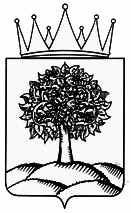 О внесении изменений в приказ управления финансов Липецкой области от 14 марта 2017 года № 47 «Об утверждении типовых форм соглашений о предоставлении из областного бюджета субсидии юридическому лицу (за исключением субсидии государственному учреждению), индивидуальному предпринимателю, а также физическому лицу - производителю товаров, работ, услуг»                                              «Приложение 1к приказу управления финансов Липецкой области от 14 марта 2017 года № 47 «Об утверждении типовых форм соглашений о предоставлении из областного бюджета субсидии юридическим лицам (за исключением субсидии государственному учреждению), индивидуальному предпринимателю, а также физическому лицу»Наименование УправленияНаименование ПолучателяОГРН, ОКТМООГРН, ОКТМОМесто нахождения:Место нахождения:ИНН/КППИНН/КПППлатежные реквизиты:Платежные реквизиты:Управление_________/______________(подпись)     (ФИО)Получатель_________/______________(подпись)           (ФИО)                                           Приложение 1к Типовой форме соглашения о предоставлении из областного                          бюджета субсидии юридическому лицу (за исключением государственного учреждения), индивидуальному предпринимателю, физическому лицу - производителю товаров, работ, услуг на возмещение затрат (недополученных доходов) в связи с производством (реализацией) товаров (за исключением подакцизных товаров, кроме автомобилей легковых и мотоциклов, алкогольной продукции, предназначенной для экспортных поставок, винограда, винодельческой продукции, произведенной из указанного винограда: вин, игристых вин (шампанских), ликерных вин с защищенным географическим указанием, с защищенным наименованием места происхождения (специальных вин), виноматериалов), выполнением работ, оказанием услуг                                                Приложение 1к соглашению от «__» _______ 20__ г. № ___ о предоставлении из областного бюджета субсидии юридическому лицу (за исключением государственного учреждения), индивидуальному предпринимателю, физическому лицу - производителю товаров, работ, услуг на возмещение затрат (недополученных доходов) в связи с производством  (реализацией) товаров (за исключением подакцизных товаров, кроме автомобилей легковых и мотоциклов, алкогольной продукции, предназначенной для экспортных поставок, винограда, винодельческой продукции, произведенной из указанного винограда: вин, игристых вин (шампанских), ликерных вин с защищенным географическим указанием, с защищенным наименованием места происхождения (специальных вин), виноматериалов), выполнением работ, оказанием услуг№п/пНаименование результата предоставления субсидииЕдиница измерения по ОКЕИЕдиница измерения по ОКЕИПлановое значение результата предоставления субсидииСрок, на который запланировано достижение  значения результата предоставления субсидии№п/пНаименование результата предоставления субсидиинаименованиеКодПлановое значение результата предоставления субсидииСрок, на который запланировано достижение  значения результата предоставления субсидии123456                                           Приложение 2к Типовой форме соглашения о предоставлении из областного                          бюджета субсидии юридическому лицу (за исключением государственного учреждения), индивидуальному предпринимателю, физическому лицу - производителю товаров, работ, услуг на возмещение затрат (недополученных доходов) в связи с производством (реализацией) товаров (за исключением подакцизных товаров, кроме автомобилей легковых и мотоциклов, алкогольной продукции, предназначенной для экспортных поставок, винограда, винодельческой продукции, произведенной из указанного винограда: вин, игристых вин (шампанских), ликерных вин с защищенным географическим указанием, с защищенным наименованием места происхождения (специальных вин), виноматериалов), выполнением работ, оказанием услуг                                           Приложение 2к соглашению от «__» _______ 20__ г. № ___ о предоставлении из областного бюджета субсидии юридическому лицу (за исключением государственного учреждения), индивидуальному предпринимателю, физическому лицу - производителю товаров, работ, услуг на возмещение затрат (недополученных доходов) в связи с производством  (реализацией) товаров (за исключением подакцизных товаров, кроме автомобилей легковых и мотоциклов, алкогольной продукции, предназначенной для экспортных поставок, винограда, винодельческой продукции, произведенной из указанного винограда: вин, игристых вин (шампанских), ликерных вин с защищенным географическим указанием, с защищенным наименованием места происхождения (специальных вин), виноматериалов), выполнением работ, оказанием услуг№п/пНаименование показателя, необходимого для достижения результатов предоставления субсидииЕдиница измерения по ОКЕИЕдиница измерения по ОКЕИПлановое значение показателя, необходимого для достижения результатов предоставления субсидииСрок, на который запланировано достижение показателя, необходимого для достижения результатов предоставления субсидии№п/пНаименование показателя, необходимого для достижения результатов предоставления субсидиинаименованиеКодПлановое значение показателя, необходимого для достижения результатов предоставления субсидииСрок, на который запланировано достижение показателя, необходимого для достижения результатов предоставления субсидии123456                                           Приложение 3к Типовой форме соглашения о предоставлении из областного бюджета субсидии юридическому лицу (за исключением государственного учреждения), индивидуальному предпринимателю, физическому лицу - производителю товаров, работ, услуг на возмещение затрат (недополученных доходов) в связи с производством (реализацией) товаров (за исключением подакцизных товаров, кроме автомобилей легковых и мотоциклов, алкогольной продукции, предназначенной для экспортных поставок, винограда, винодельческой продукции, произведенной из указанного винограда: вин, игристых вин (шампанских), ликерных вин с защищенным географическим указанием, с защищенным наименованием места происхождения (специальных вин), виноматериалов), выполнением работ, оказанием услуг                                           Приложение 3к соглашению от «__» ________ 20__ г. № ___ о предоставлении из областного бюджета субсидии юридическому лицу (за исключением государственного                   учреждения), индивидуальному предпринимателю, физическому лицу - производителю товаров, работ, услуг на возмещение затрат (недополученных доходов) в связи с производством (реализацией) товаров (за исключением подакцизных товаров, кроме автомобилей легковых и мотоциклов, алкогольной продукции, предназначенной для экспортных поставок, винограда, винодельческой продукции, произведенной из указанного винограда: вин, игристых вин (шампанских), ликерных вин с защищенным географическим указанием, с защищенным наименованием места происхождения (специальных вин), виноматериалов), выполнением работ, оказанием услуг№п/пНаименование результата предоставления субсидии Единица измерения по ОКЕИЕдиница измерения по ОКЕИПлановое значение результата предоставления субсидии Достигнутое значение результата предоставления субсидии по состоянию на отчетную датуПроцент выполнения планаПричина отклонения№п/пНаименование результата предоставления субсидии НаименованиеКодПлановое значение результата предоставления субсидии Достигнутое значение результата предоставления субсидии по состоянию на отчетную датуПроцент выполнения планаПричина отклонения12345678                                           Приложение 4к Типовой форме соглашения о предоставлении из областного бюджета субсидии юридическому лицу (за исключением государственного учреждения), индивидуальному предпринимателю, физическому лицу - производителю товаров, работ, услуг на возмещение затрат (недополученных доходов) в связи с производством (реализацией) товаров (за исключением подакцизных товаров, кроме автомобилей легковых и мотоциклов, алкогольной продукции, предназначенной для экспортных поставок, винограда, винодельческой продукции, произведенной из указанного винограда: вин, игристых вин (шампанских), ликерных вин с защищенным географическим указанием, с защищенным наименованием места происхождения (специальных вин), виноматериалов), выполнением работ, оказанием услуг                                           Приложение 4к соглашению от «__» ________ 20__ г. № ___ о предоставлении из областного бюджета субсидии юридическому лицу (за исключением государственного                   учреждения), индивидуальному предпринимателю, физическому лицу - производителю товаров, работ, услуг на возмещение затрат (недополученных доходов) в связи с производством (реализацией) товаров (за исключением подакцизных товаров, кроме автомобилей легковых и мотоциклов, алкогольной продукции, предназначенной для экспортных поставок, винограда, винодельческой продукции, произведенной из указанного винограда: вин, игристых вин (шампанских), ликерных вин с защищенным географическим указанием, с защищенным наименованием места происхождения (специальных вин), виноматериалов), выполнением работ, оказанием услуг№п/пНаименование показателя, необходимого для достижения результатов предоставления субсидии Единица измерения по ОКЕИЕдиница измерения по ОКЕИПлановое значение показателя, необходимого для достижения результатов предоставления субсидии Достигнутое значение показателя, необходимого для достижения результатов предоставления субсидии, по состоянию на отчетную датуПроцент выполнения планаПричина отклонения№п/пНаименование показателя, необходимого для достижения результатов предоставления субсидии НаименованиеКодПлановое значение показателя, необходимого для достижения результатов предоставления субсидии Достигнутое значение показателя, необходимого для достижения результатов предоставления субсидии, по состоянию на отчетную датуПроцент выполнения планаПричина отклонения12345678                                              Приложение 5к Типовой форме соглашения о предоставлении из областного                          бюджета субсидии юридическому лицу (за исключением государственного учреждения), индивидуальному предпринимателю, физическому лицу - производителю товаров, работ, услуг на возмещение затрат (недополученных доходов) в связи с производством (реализацией) товаров (за исключением подакцизных товаров, кроме автомобилей легковых и мотоциклов, алкогольной продукции, предназначенной для экспортных поставок, винограда, винодельческой продукции, произведенной из указанного винограда: вин, игристых вин (шампанских), ликерных вин с защищенным географическим указанием, с защищенным наименованием места происхождения (специальных вин), виноматериалов), выполнением работ, оказанием услуг                                             Приложение 5к соглашению от «__» _______ 20__ г. № ___ о предоставлении из областного бюджета субсидии юридическому лицу (за исключением государственного                   учреждения), индивидуальному предпринимателю, физическому лицу - производителю товаров, работ, услуг на возмещение затрат (недополученных доходов) в связи с производством (реализацией) товаров (за исключением подакцизных товаров, кроме автомобилей легковых и мотоциклов, алкогольной продукции, предназначенной для экспортных поставок, винограда, винодельческой продукции, произведенной из указанного винограда: вин, игристых вин (шампанских), ликерных вин с защищенным географическим указанием, с защищенным наименованием места происхождения (специальных вин), виноматериалов), выполнением работ, оказанием услугНаименование УправленияНаименование ПолучателяОГРН, ОКТМООГРН, ОКТМОМесто нахождения:Место нахождения:ИНН/КППИНН/КПППлатежные реквизиты:Платежные реквизиты:________________________________________________________________________________________________________________________________________________________________________________________________________________________________________________________________Наименование УправленияНаименование ПолучателяОГРН, ОКТМООГРН, ОКТМОМесто нахождения:Место нахождения:ИНН/КППИНН/КПППлатежные реквизиты:Платежные реквизиты:________________________________________________________________________________________________________________________________________________________________________________________________________________________________________________________________Управление_________/______________(подпись)             (ФИО)Получатель_________/______________(подпись)              (ФИО)                                               Приложение 6к Типовой форме соглашения о предоставлении из областного бюджета субсидии юридическому лицу (за исключением государственного учреждения), индивидуальному предпринимателю, физическому лицу - производителю товаров, работ, услуг на возмещение затрат (недополученных доходов) в связи с производством (реализацией) товаров (за исключением подакцизных товаров, кроме автомобилей легковых и мотоциклов, алкогольной продукции, предназначенной для экспортных поставок, винограда, винодельческой продукции, произведенной из указанного винограда: вин, игристых вин (шампанских), ликерных вин с защищенным географическим указанием, с защищенным наименованием места происхождения (специальных вин), виноматериалов), выполнением работ, оказанием услуг                                               Приложение 6к соглашению от «__» _______ 20__ г. № ___ о предоставлении из областного бюджета субсидии юридическому лицу (за исключением государственного                   учреждения), индивидуальному предпринимателю, физическому лицу - производителю товаров, работ, услуг на возмещение затрат (недополученных доходов) в связи с производством (реализацией) товаров (за исключением подакцизных товаров, кроме автомобилей легковых и мотоциклов, алкогольной продукции, предназначенной для экспортных поставок, винограда, винодельческой продукции, произведенной из указанного винограда: вин, игристых вин (шампанских), ликерных вин с защищенным географическим указанием, с защищенным наименованием места происхождения (специальных вин), виноматериалов), выполнением работ, оказанием услугНаименование УправленияНаименование ПолучателяОГРН, ОКТМООГРН, ОКТМОМесто нахождения:Место нахождения:ИНН/КППИНН/КПППлатежные реквизиты:Платежные реквизиты:________________________________________________________________________________________________________________________________________________________________________________________________________________________________________________________________Управление_________/______________(подпись)              (ФИО)Получатель_________/______________(подпись)              (ФИО)«Приложение 2к приказу управления финансов Липецкой области от 14 марта 2017 года № 47 «Об утверждении типовых форм соглашений о предоставлении из областного бюджета субсидии юридическим лицам (за исключением субсидии государственному учреждению), индивидуальному предпринимателю, а также физическому лицу» Наименование УправленияНаименование ПолучателяОГРН, ОКТМООГРН, ОКТМОМесто нахождения:Место нахождения:ИНН/КППИНН/КПППлатежные реквизиты:Платежные реквизиты:____________________________________________________________________________________________________________________________________________________________________________________________________________________________________________________________________________________________Управление_________/______________ (подпись)         (ФИО)Получатель_________/______________(подпись)           (ФИО)                                         Приложение 1к Типовой форме соглашения о предоставлении из областного бюджета субсидии юридическому лицу (за исключением государственного учреждения),                           индивидуальному предпринимателю, физическому лицу - производителю товаров, работ, услуг на финансовое обеспечение затрат в связи с производством (реализацией) товаров (за исключением подакцизных товаров, кроме автомобилей легковых и мотоциклов, алкогольной продукции, предназначенной для экспортных поставок, винограда, винодельческой продукции, произведенной из указанного винограда: вин, игристых вин (шампанских), ликерных вин с защищенным географическим указанием, с защищенным наименованием места происхождения (специальных вин), виноматериалов), выполнением работ, оказанием услуг                                       Приложение 1к соглашению от «__» _______ 20__ г. № _____ о предоставлении из областного бюджета субсидии юридическому лицу (за исключением государственного учреждения), индивидуальному предпринимателю, физическому лицу - производителю товаров, работ, услуг на финансовое обеспечение затрат в связи с производством (реализацией) товаров (за исключением подакцизных товаров, кроме автомобилей легковых и мотоциклов, алкогольной продукции, предназначенной для экспортных поставок, винограда, винодельческой продукции, произведенной из указанного винограда: вин, игристых вин (шампанских), ликерных вин с защищенным географическим указанием, с защищенным наименованием места происхождения (специальных вин), виноматериалов), выполнением работ, оказанием услуг№п/пНаименование направления расходования целевых средствЕд. изм. по ОКЕИКоличество единицЦена, руб./ед.Сумма, руб.Итого                                            Приложение 2к Типовой форме соглашения о предоставлении из областного бюджета субсидии юридическому лицу (за исключением государственного учреждения), индивидуальному предпринимателю, физическому лицу - производителю товаров, работ, услуг на финансовое обеспечение затрат в связи с производством (реализацией) товаров (за исключением подакцизных товаров, кроме автомобилей легковых и мотоциклов, алкогольной продукции, предназначенной для экспортных поставок, винограда, винодельческой продукции, произведенной из указанного винограда: вин, игристых вин (шампанских), ликерных вин с защищенным географическим указанием, с защищенным наименованием места происхождения (специальных вин), виноматериалов), выполнением работ, оказанием услуг                                          Приложение 2к соглашению от «__» _______ 20__ г. № _______ о предоставлении из областного бюджета субсидии юридическому лицу (за исключением государственного учреждения), индивидуальному предпринимателю, физическому лицу - производителю товаров, работ, услуг на финансовое обеспечение затрат в связи с производством (реализацией) товаров (за исключением подакцизных товаров, кроме автомобилей легковых и мотоциклов, алкогольной продукции, предназначенной для экспортных поставок, винограда, винодельческой продукции, произведенной из указанного винограда: вин, игристых вин (шампанских), ликерных вин с защищенным географическим указанием, с защищенным наименованием места происхождения (специальных вин), виноматериалов), выполнением работ, оказанием услуг№п/пНаименование результата предоставления субсидииЕдиница измерения по ОКЕИЕдиница измерения по ОКЕИПлановое значение результата предоставления субсидииСрок, на который запланировано достижение планового значения результата предоставления субсидии№п/пНаименование результата предоставления субсидиинаименованиеКодПлановое значение результата предоставления субсидииСрок, на который запланировано достижение планового значения результата предоставления субсидии123456                                            Приложение 3к Типовой форме соглашения о предоставлении из областного бюджета субсидии юридическому лицу (за исключением государственного учреждения), индивидуальному предпринимателю, физическому лицу - производителю товаров, работ, услуг на финансовое обеспечение затрат в связи с производством (реализацией) товаров (за исключением подакцизных товаров, кроме автомобилей легковых и мотоциклов, алкогольной продукции, предназначенной для экспортных поставок, винограда, винодельческой продукции, произведенной из указанного винограда: вин, игристых вин (шампанских), ликерных вин с защищенным географическим указанием, с защищенным наименованием места происхождения (специальных вин), виноматериалов), выполнением работ, оказанием услуг                                          Приложение 3к соглашению от «__» _______ 20__ г. № _______ о предоставлении из областного бюджета субсидии юридическому лицу (за исключением государственного учреждения), индивидуальному предпринимателю, физическому лицу - производителю товаров, работ, услуг на финансовое обеспечение затрат в связи с производством (реализацией) товаров (за исключением подакцизных товаров, кроме автомобилей легковых и мотоциклов, алкогольной продукции, предназначенной для экспортных поставок, винограда, винодельческой продукции, произведенной из указанного винограда: вин, игристых вин (шампанских), ликерных вин с защищенным географическим указанием, с защищенным наименованием места происхождения (специальных вин), виноматериалов), выполнением работ, оказанием услуг№п/пНаименование показателя, необходимого для достижения результатов предоставления субсидииЕдиница измерения по ОКЕИЕдиница измерения по ОКЕИПлановое значение показателя, необходимого для достижения результатов предоставления субсидииСрок, на который запланировано достижение показателя, необходимого для достижения результатов предоставления субсидии№п/пНаименование показателя, необходимого для достижения результатов предоставления субсидиинаименованиеКодПлановое значение показателя, необходимого для достижения результатов предоставления субсидииСрок, на который запланировано достижение показателя, необходимого для достижения результатов предоставления субсидии123456                                            Приложение 4к Типовой форме соглашения о предоставлении из областного бюджета субсидии юридическому лицу (за исключением государственного учреждения),  индивидуальному предпринимателю, физическому лицу - производителю товаров, работ, услуг на финансовое обеспечение затрат в связи с производством (реализацией) товаров (за исключением подакцизных товаров, кроме автомобилей легковых и мотоциклов, алкогольной продукции, предназначенной для экспортных поставок, винограда, винодельческой продукции, произведенной из указанного винограда: вин, игристых вин (шампанских), ликерных вин с защищенным географическим указанием, с защищенным наименованием места происхождения (специальных вин), виноматериалов), выполнением работ, оказанием услуг                                             Приложение 4к соглашению от «__» _______ 20__ г. № _______ о предоставлении из областного бюджета субсидии юридическому лицу (за исключением государственного                               учреждения), индивидуальному предпринимателю, физическому лицу - производителю товаров, работ, услуг на финансовое обеспечение затрат в связи                       с производством (реализацией) товаров (за исключением подакцизных товаров, кроме автомобилей легковых и мотоциклов, алкогольной продукции, предназначенной для экспортных поставок, винограда, винодельческой продукции, произведенной из указанного винограда: вин, игристых вин (шампанских), ликерных вин с защищенным географическим указанием, с защищенным наименованием места происхождения (специальных вин), виноматериалов), выполнением работ, оказанием услуг№п/пНаименование результата предоставления субсидии Единица измерения по ОКЕИЕдиница измерения по ОКЕИПлановое значение результата предоставления субсидии Достигнутое значение результата предоставления субсидии по состоянию на отчетную датуПроцент выполнения планаПричина отклонения№п/пНаименование результата предоставления субсидии НаименованиеКодПлановое значение результата предоставления субсидии Достигнутое значение результата предоставления субсидии по состоянию на отчетную датуПроцент выполнения планаПричина отклонения12345678                                            Приложение 5к Типовой форме соглашения о предоставлении из областного бюджета субсидии юридическому лицу (за исключением государственного учреждения),  индивидуальному предпринимателю, физическому лицу - производителю товаров, работ, услуг на финансовое обеспечение затрат в связи с производством (реализацией) товаров (за исключением подакцизных товаров, кроме автомобилей легковых и мотоциклов, алкогольной продукции, предназначенной для экспортных поставок, винограда, винодельческой продукции, произведенной из указанного винограда: вин, игристых вин (шампанских), ликерных вин с защищенным географическим указанием, с защищенным наименованием места происхождения (специальных вин), виноматериалов), выполнением работ, оказанием услуг                                             Приложение 5к соглашению от «__» _______ 20__ г. № _______ о предоставлении из областного бюджета субсидии юридическому лицу (за исключением государственного                               учреждения), индивидуальному предпринимателю, физическому лицу - производителю товаров, работ, услуг на финансовое обеспечение затрат в связи                       с производством (реализацией) товаров (за исключением подакцизных товаров, кроме автомобилей легковых и мотоциклов, алкогольной продукции, предназначенной для экспортных поставок, винограда, винодельческой продукции, произведенной из указанного винограда: вин, игристых вин (шампанских), ликерных вин с защищенным географическим указанием, с защищенным наименованием места происхождения (специальных вин), виноматериалов), выполнением работ, оказанием услуг№п/пНаименование показателя, необходимого для достижения результатов предоставления субсидии Единица измерения по ОКЕИЕдиница измерения по ОКЕИПлановое значение показателя, необходимого для достижения результатов предоставления субсидии Достигнутое значение показателя, необходимого для достижения результатов предоставления субсидии, по состоянию на отчетную датуПроцент выполнения планаПричина отклонения№п/пНаименование показателя, необходимого для достижения результатов предоставления субсидии НаименованиеКодПлановое значение показателя, необходимого для достижения результатов предоставления субсидии Достигнутое значение показателя, необходимого для достижения результатов предоставления субсидии, по состоянию на отчетную датуПроцент выполнения планаПричина отклонения12345678                                            Приложение 6к Типовой форме соглашения о предоставлении из областного бюджета субсидии юридическому лицу (за исключением государственного учреждения), индивидуальному предпринимателю, физическому лицу - производителю товаров, работ, услуг на финансовое обеспечение затрат в связи с производством (реализацией) товаров (за исключением подакцизных товаров, кроме автомобилей легковых и мотоциклов, алкогольной продукции, предназначенной для экспортных поставок, винограда, винодельческой продукции, произведенной из указанного винограда: вин, игристых вин (шампанских), ликерных вин с защищенным географическим указанием, с защищенным наименованием места происхождения (специальных вин), виноматериалов), выполнением работ, оказанием услуг                                             Приложение 6к соглашению от «__» _______ 20__ г. № _______ о предоставлении из областного бюджета субсидии юридическому лицу (за исключением государственного                               учреждения), индивидуальному предпринимателю, физическому лицу - производителю товаров, работ, услуг на финансовое обеспечение затрат в связи                       с производством (реализацией) товаров (за исключением подакцизных товаров, кроме автомобилей легковых и мотоциклов, алкогольной продукции, предназначенной для экспортных поставок, винограда, винодельческой продукции, произведенной из указанного винограда: вин, игристых вин (шампанских), ликерных вин с защищенным географическим указанием, с защищенным наименованием места происхождения (специальных вин), виноматериалов), выполнением работ, оказанием услугНаименование показателяСуммаСуммаНаименование показателяОтчетный периоднарастающим итогом с начала года123Поступило средств, всегоВыплаты по расходам, всего:в том числе:Возвращено в областной бюджет, всего:в том числе:Остаток Субсидии на конец отчетного периода, всего:в том числе:подлежит возврату                                              Приложение 7к Типовой форме соглашения о предоставлении из областного бюджета субсидии юридическому лицу (за исключением государственного учреждения), индивидуальному предпринимателю, физическому лицу - производителю товаров, работ, услуг на финансовое обеспечение затрат в связи с производством (реализацией) товаров (за исключением подакцизных товаров, кроме автомобилей легковых и мотоциклов, алкогольной продукции, предназначенной для экспортных поставок, винограда, винодельческой продукции, произведенной из указанного винограда: вин, игристых вин (шампанских), ликерных вин с защищенным географическим указанием, с защищенным наименованием места происхождения (специальных вин), виноматериалов), выполнением работ, оказанием услуг                                             Приложение 7к соглашению от «__» _______ 20__ г. № _______ о предоставлении из областного бюджета субсидии юридическому лицу (за исключением государственного                               учреждения), индивидуальному предпринимателю, физическому лицу - производителю товаров, работ, услуг на финансовое обеспечение затрат в связи                       с производством (реализацией) товаров (за исключением подакцизных товаров, кроме автомобилей легковых и мотоциклов, алкогольной продукции, предназначенной для экспортных поставок, винограда, винодельческой продукции, произведенной из указанного винограда: вин, игристых вин (шампанских), ликерных вин с защищенным географическим указанием, с защищенным наименованием места происхождения (специальных вин), виноматериалов), выполнением работ, оказанием услугНаименование УправленияНаименование ПолучателяОГРН, ОКТМООГРН, ОКТМОМесто нахождения:Место нахождения:ИНН/КППИНН/КПППлатежные реквизиты:Платежные реквизиты:________________________________________________________________________________________________________________________________________________________________________________________________________________________________________________________________Наименование УправленияНаименование ПолучателяОГРН, ОКТМООГРН, ОКТМОМесто нахождения:Место нахождения:ИНН/КППИНН/КПППлатежные реквизиты:Платежные реквизиты:________________________________________________________________________________________________________________________________________________________________________________________________________________________________________________________________Управление_________/______________(подпись)     (ФИО)Получатель_________/______________(подпись)     (ФИО)                         Приложение 8к Типовой форме соглашения о предоставлении из областного бюджета субсидии юридическому лицу (за исключением государственного учреждения),  индивидуальному предпринимателю, физическому лицу - производителю товаров, работ, услуг на финансовое обеспечение затрат в связи с производством (реализацией) товаров (за исключением подакцизных товаров, кроме автомобилей легковых и мотоциклов, алкогольной продукции, предназначенной для экспортных поставок, винограда, винодельческой продукции, произведенной из указанного винограда: вин, игристых вин (шампанских), ликерных вин с защищенным географическим указанием, с защищенным наименованием места происхождения (специальных вин), виноматериалов), выполнением работ, оказанием услуг                                        Приложение 8к соглашению от «__» _______ 20__ г. № _____ о предоставлении из областного бюджета субсидии юридическому лицу (за исключением государственного учреждения), индивидуальному предпринимателю, физическому лицу - производителю товаров, работ, услуг на финансовое обеспечение затрат в связи                       с производством (реализацией) товаров (за исключением подакцизных товаров, кроме автомобилей легковых и мотоциклов, алкогольной продукции, предназначенной для экспортных поставок, винограда, винодельческой продукции, произведенной из указанного винограда: вин, игристых вин (шампанских), ликерных вин с защищенным географическим указанием, с защищенным наименованием места происхождения (специальных вин), виноматериалов), выполнением работ, оказанием услугНаименование УправленияНаименование ПолучателяОГРН, ОКТМООГРН, ОКТМОМесто нахождения:Место нахождения:ИНН/КППИНН/КПППлатежные реквизиты:Платежные реквизиты:________________________________________________________________________________________________________________________________________________________________________________________________________________________________________________________________Управление_________/______________(подпись)          (ФИО)Получатель_________/______________(подпись)          (ФИО)                                        «Приложение 3к приказу управления финансов Липецкой области от 14 марта 2017 года № 47 «Об утверждении типовых форм соглашений о предоставлении из областного бюджета субсидии юридическим лицам (за исключением субсидии государственному учреждению), индивидуальному предпринимателю, а также физическому лицу»Наименование УправленияНаименование ПолучателяОГРН, ОКТМООГРН, ОКТМОМесто нахождения:Место нахождения:ИНН/КППИНН/КПППлатежные реквизиты:Платежные реквизиты:________________________________________________________________________________________________________________________________________________________________________________________________________________________________________________________________________________________________Управление____________/______________(подпись)               (ФИО)Получатель_____________/______________ (подпись)               (ФИО)                                        Приложение 1к Типовой форме соглашения о предоставлении из областного бюджета грантов в форме субсидии юридическому лицу (за исключением государственного учреждения), индивидуальному предпринимателю,                                                       физическому лицу                        Приложение 1к соглашению от «__» _______ 20__ г. № ____ о предоставлении из областного бюджета грантов в форме субсидии юридическому лицу (за исключением                               государственного учреждения), индивидуальному предпринимателю, физическому лицуNп/пНаименование направления расходования целевых средствЕд. изм. по ОКЕИКоличество единицЦена, руб./ед.Сумма, руб.Итого Приложение 2к Типовой форме соглашения о предоставлении из областного бюджета грантов в форме субсидии юридическому лицу (за исключением государственного учреждения), индивидуальному предпринимателю, физическому лицу                                        Приложение 2к соглашению от «__» ______ 20__ г. № _____ о предоставлении из областного бюджета грантов в форме субсидии юридическому лицу (за исключением  государственного учреждения), индивидуальному предпринимателю, физическому лицу №п/пНаименование результата предоставления грантаЕдиница измерения по ОКЕИЕдиница измерения по ОКЕИПлановое значение результата предоставления грантаСрок, на который запланировано достижение планового значения результата предоставления гратна№п/пНаименование результата предоставления грантанаименованиеКодПлановое значение результата предоставления грантаСрок, на который запланировано достижение планового значения результата предоставления гратна123456                                            Приложение 3к Типовой форме соглашения о предоставлении из областного бюджета грантов в форме субсидии юридическому лицу (за исключением государственного учреждения), индивидуальному предпринимателю, физическому лицу                                          Приложение 3к  соглашению от «__» ______ 20__ г. № _____ о предоставлении из областного бюджета грантов в форме субсидии юридическому лицу (за исключением  государственного учреждения), индивидуальному предпринимателю, физическому лицу№п/пНаименование показателя, необходимого для достижения результатов предоставления грантаЕдиница измерения по ОКЕИЕдиница измерения по ОКЕИПлановое значение показателя, необходимого для достижения результатов предоставления грантаСрок, на который запланировано достижение показателя, необходимого для достижения результатов предоставления гранта№п/пНаименование показателя, необходимого для достижения результатов предоставления грантанаименованиеКодПлановое значение показателя, необходимого для достижения результатов предоставления грантаСрок, на который запланировано достижение показателя, необходимого для достижения результатов предоставления гранта123456                                            Приложение 4к Типовой форме соглашения о предоставлении из областного бюджета грантов в форме субсидии юридическому лицу (за исключением государственного учреждения), индивидуальному предпринимателю, физическому лицу                                             Приложение 4к соглашению от «__» ______ 20__ г. № _____ о предоставлении из областного бюджета грантов в форме субсидии юридическому лицу (за исключением  государственного учреждения), индивидуальному предпринимателю, физическому лицу№п/пНаименование результата предоставления гранта Единица измерения по ОКЕИЕдиница измерения по ОКЕИПлановое значение результата предоставления гранта Достигнутое значение результата предоставления гранта по состоянию на отчетную датуПроцент выполнения планаПричина отклонения№п/пНаименование результата предоставления гранта НаименованиеКодПлановое значение результата предоставления гранта Достигнутое значение результата предоставления гранта по состоянию на отчетную датуПроцент выполнения планаПричина отклонения12345678                                            Приложение 5к Типовой форме соглашения о предоставлении из областного бюджета грантов в форме субсидии юридическому лицу (за исключением государственного учреждения), индивидуальному предпринимателю, физическому лицу                                             Приложение 5к соглашению от «__» ______ 20__ г. № _____ о предоставлении из областного бюджета грантов в форме субсидии юридическому лицу (за исключением  государственного учреждения), индивидуальному предпринимателю, физическому лицу№п/пНаименование показателя, необходимого для достижения результатов предоставления гранта Единица измерения по ОКЕИЕдиница измерения по ОКЕИПлановое значение показателя, необходимого для достижения результатов предоставления гранта Достигнутое значение показателя, необходимого для достижения результатов предоставления гранта, по состоянию на отчетную датуПроцент выполнения планаПричина отклонения№п/пНаименование показателя, необходимого для достижения результатов предоставления гранта НаименованиеКодПлановое значение показателя, необходимого для достижения результатов предоставления гранта Достигнутое значение показателя, необходимого для достижения результатов предоставления гранта, по состоянию на отчетную датуПроцент выполнения планаПричина отклонения12345678                                     Приложение 6к Типовой форме соглашения о предоставлении из областного бюджета грантов в форме субсидии юридическому лицу (за исключением государственного                               учреждения), индивидуальному предпринимателю, физическому лицу                                    Приложение 6к соглашению от «__» _____ 20__ г. № ___  о предоставлении из областного бюджета грантов в форме субсидии юридическому лицу (за исключением                               государственного учреждения), индивидуальному предпринимателю, физическому лицуНаименование показателяСуммаСуммаНаименование показателяОтчетный периоднарастающим итогом с начала года123Поступило средств, всегоВыплаты по расходам, всего:в том числе:Возвращено в областной бюджет, всего:в том числе:Остаток Гранта на конец отчетного периода, всего:в том числе:подлежит возврату                                      Приложение 7к Типовой форме соглашения о предоставлении из областного бюджета грантов в форме субсидии юридическому лицу (за исключением государственного                               учреждения), индивидуальному предпринимателю, физическому лицу                                    Приложение 7к соглашению от «__» _____ 20__ г. № ____ о предоставлении из областного бюджета грантов в форме субсидии юридическому лицу (за исключением                               государственного учреждения), индивидуальному предпринимателю, физическому лицуНаименование УправленияНаименование ПолучателяОГРН, ОКТМООГРН, ОКТМОМесто нахождения:Место нахождения:ИНН/КППИНН/КПППлатежные реквизиты:Платежные реквизиты:________________________________________________________________________________________________________________________________________________________________________________________________________________________________________________________________                                          Приложение 8к Типовой форме соглашения о предоставлении из областного бюджета грантов в форме субсидии юридическому лицу (за исключением государственного учреждения), индивидуальному предпринимателю, физическому лицу                                          Приложение 8к соглашению от «__» _______ 20__ г. № _____ о предоставлении из областного бюджета грантов в форме субсидии юридическому лицу (за исключением государственного учреждения), индивидуальному предпринимателю, физическому лицу Наименование УправленияНаименование ПолучателяОГРН, ОКТМООГРН, ОКТМОМесто нахождения:Место нахождения:ИНН/КППИНН/КПППлатежные реквизиты:Платежные реквизиты:________________________________________________________________________________________________________________________________________________________________________________________________________________________________________________________________Управление_________/______________  (подпись)             (ФИО)Получатель_________/______________  (подпись)              (ФИО)Липецкой области   